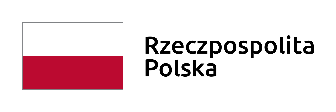 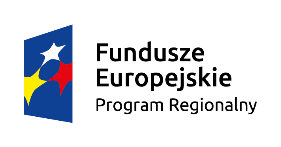 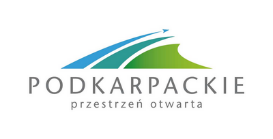 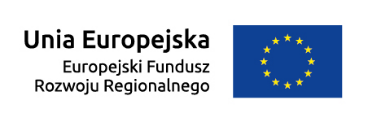 GMINA USTRZYKI DOLNEul. Kopernika 1, 38-700 Ustrzyki Dolne, tel. (013) 460-80-00 ; 460-80-01, fax. (013) 460-80-16, email: um@ustrzyki-dolne.pl, www.ustrzyki-dolne.pl 
EPUAP ID: /8kbmln490e/skrytkaSPECYFIKACJA ISTOTNYCH WARUNKÓW ZAMÓWIENIA(zwana dalej „SIWZ”)dotycząca postępowania o udzielenie zamówienia publicznego na: „Dostawę i montaż jednostek wytwarzania energii z OZE - zestawów paneli fotowoltaicznych, kolektorów słonecznych, pomp ciepła i kotłów na biomasę na terenie gmin: Cisna, Czarna, Olszanica, Solina, Ustrzyki Dolne”.Zamówienie realizowane jest w ramach projektu współfinansowanego ze środków UE oraz ze środków krajowych z budżetu państwa w ramach Regionalnego Programu Operacyjnego Województwa Podkarpackiego na lata 2014-2020 Oś priorytetowa
3 Czysta Energia Działanie 3.1. Rozwój OZE, pn.: „Wsparcie energetyki rozproszonej
w Gminach Bieszczadzkich poprzez instalację systemów energii odnawialnej dla gospodarstw domowych.”Ustrzyki Dolne 15.05.2018r.ZatwierdzamUzgodniono:………………………………  ………………………………  ………………………………  ………………………………            gmina Cisna 	            gmina Czarna 	             gmina Olszanica 	   gmina SolinaNAZWA ORAZ ADRES ZAMAWIAJĄCEGO.Gmina Ustrzyki Dolne reprezentowana przez:
Bartosza Romowicza – Burmistrza Gminy Ustrzyki Dolne;siedziba – 38-700 Ustrzyki Dolne, ul. Kopernika 1, tel. (013) 460-80-00, email: um@ustrzyki-dolne.pl, b.romowicz@ustrzyki-dolne.pl, www.ustrzyki-dolne.pl, EPUAP ID: /8kbmln490e/skrytka, Krajowy numer identyfikacyjny 37044007000000;działająca w imieniu własnym oraz jako Zamawiający upoważniony na zasadzie art.16 ust.1 ustawy do przeprowadzenia postępowania i udzielenia zamówienia w imieniu
i na rzecz wymienionych niżej jednostek samorządowych:Gminy Ustrzyki Dolne.Krajowy numer identyfikacyjny 37044007000000.
Ustrzyki Dolne, ul. Kopernika 1, 38-700 Ustrzyki Dolne.
Tel.: (013) 460-80-00, email: um@ustrzyki-dolne.pl, b.romowicz@ustrzyki-dolne.pl  
którą reprezentuje: Bartosz Romowicz – Burmistrz Gminy Ustrzyki Dolne.Gmina Cisna.Krajowy numer identyfikacyjny 37044001100000.
Cisna 49, 38-607 Cisna.
Tel.: 13 468 63 38, e-mail: rszczepanska@zgwrp.org.pl 
którą reprezentuje: Renata Szczepańska – Wójt Gminy Cisna.Gmina Czarna.Krajowy numer identyfikacyjny 370440028
Czarna Górna 74, 38-710 Czarna.
Tel.: 13 46 19 009, e-mail: urzad@czarna.pl, wojt@czarna.pl 
którą reprezentuje: Bogusław Kochanowicz – Wójt Gminy.Gmina Olszanica.Krajowy numer identyfikacyjny 37044005700000.
Olszanica 81, 38-722 Olszanica.
Tel.: 13 461 70-45, e-mail: gmina@olszanica.pl 
którą reprezentuje: Krzysztof Zapała – Wójt Gminy.Gmina Solina.Krajowy numer identyfikacyjny 000687563.
ul. Wiejska 2, 38-610 Polańczyk.
Tel. 13 4692118, e-mail: urzad@esolina.pl 
którą reprezentuje: Adam Piątkowski – Wójt Gminy.zwanych dalej: „Partnerami Projektu”.Gmina Ustrzyki Dolne jest upoważniona do przeprowadzenia niniejszego postępowania przetargowego jako Lider Projektu: pn. „Wsparcie energetyki rozproszonej w Gminach Bieszczadzkich poprzez instalację systemów energii odnawialnej dla gospodarstw domowych” zgodnie z Umową partnerską w sprawie wspólnej realizacji Projektu z dnia 27.02.2017.POSTANOWIENIA OGÓLNE.Podstawa prawna udzielenia zamówienia.Postępowanie o udzielenie zamówienia publicznego prowadzone jest w trybie przetargu nieograniczonego, na podstawie ustawy z dnia 29 stycznia 2004 r. Prawo zamówień publicznych (t. j. Dz. U. z 2017 r., poz. 1579 ze zm.) oraz aktów wykonawczych wydanych na jej podstawie. W zakresie nieuregulowanym w niniejszej SIWZ zastosowanie mają przepisy ustawy Pzp.Wartość zamówienia.Wartość zamówienia jest większa od kwoty określonej w przepisach wydanych 
na podstawie art. 11 ust. 8 ustawy z dnia 29 stycznia 2004 r. Prawo zamówień publicznych w odniesieniu do dostaw i usług.Słownik.Użyte w niniejszej SIWZ (oraz w załącznikach) terminy mają następujące znaczenie:„ustawa” – ustawa z dnia 29 stycznia 2004 r. Prawo zamówień publicznych (t. j. Dz. U. z 2017 r., poz. 1579 ze zm.); „SIWZ” – niniejsza Specyfikacja Istotnych Warunków Zamówienia;„zamówienie” – zamówienie publiczne, którego przedmiot został opisany w niniejszej SIWZ;„postępowanie” – postępowanie o udzielenie zamówienia publicznego, którego dotyczy niniejsza SIWZ;„Zamawiający” – Gmina Ustrzyki Dolne działająca na podstawie art. 16 ust. 1 ustawy Pzp;„JEDZ” – Jednolity Europejski Dokument Zamówienia sporządzony zgodnie z wzorem standardowego formularza określonego w rozporządzeniu wykonawczym Komisji Europejskiej wydanym na podstawie art. 59 ust. 2 dyrektywy 2014/24/UE oraz art. 80 ust. 3 dyrektywy 2014/25/UE.Uwaga!Informujemy, że niniejsze postępowanie prowadzone jest z wykorzystaniem znowelizowanych od dnia 18 kwietnia 2018 r. przepisów o elektronicznej komunikacji w zakresie składania JEDZ.W związku z powyższym prosimy o uważną analizę zapisów w  dziale VII ust.3 niniejszej SIWZ oraz postępowanie zgodnie z wytycznymi Zamawiającego w tym zakresie oznaczonymi na żółto w SIWZ.PRZEDMIOT ZAMÓWIENIA.Przedmiotem zamówienia jest dostawa i montaż jednostek wytwarzania energii z OZE - zestawów instalacji fotowoltaicznych, zestawów kolektorów słonecznych, pomp ciepła i kotłów na biomasę na terenie gmin: Cisna, Czarna, Olszanica, Solina, Ustrzyki Dolne w ramach współfinansowanego ze środków UE oraz ze środków krajowych z budżetu państwa w ramach Regionalnego Programu Operacyjnego Województwa Podkarpackiego na lata 2014-2020 Oś priorytetowa 3 Czysta Energia Działanie 3.1. Rozwój OZE, pn.: „Wsparcie energetyki rozproszonej w Gminach Bieszczadzkich poprzez instalację systemów energii odnawialnej dla gospodarstw domowych.”.Zamawiający zgodnie z art. 36aa ust. 1 ustawy dopuszcza składanie ofert częściowych z podziałem na IV części, jak poniżej:CZĘŚĆ I. Dostawa i montaż 2 szt. zestawów instalacji kolektorów słonecznych wraz z osprzętem oraz konstrukcją dostosowaną do miejsca montażu w oparciu o posiadaną dokumentację techniczną, obejmującą:Zestawy kolektorów słonecznych:na terenie gm. Ustrzyki Dolne: 14 zestawów składających się z: 2 kolektorów słonecznych (płaskich) + zasobnik solarny 300 l – w budynkach mieszkalnych;44 zestawów składających się z: 3 kolektorów słonecznych (płaskich) + zasobnik solarny 300 l – w 41 budynkach mieszkalnych oraz 3 budynkach niemieszkalnych; na terenie gm. Cisna:4 zestawów składających się z: 2 kolektorów słonecznych (płaskich) + zasobnik solarny 300 l – w budynkach mieszkalnych;8 zestawów składających się z: 3 kolektorów słonecznych (płaskich) + zasobnik solarny 300 l – w budynkach mieszkalnych; na terenie gm. Czarna:zestawów składających się z: 2 kolektorów słonecznych (płaskich) + zasobnik solarny 300 l – w budynkach mieszkalnych;zestawów składających się z: 3 kolektorów słonecznych (płaskich) + zasobnik solarny 300 l – w budynkach mieszkalnych oraz 2 zestawów na gruncie; na terenie gm. Olszanica:22 zestawów składających się z: 2 kolektorów słonecznych (płaskich) + zasobnik solarny 300 l – w 19 budynkach mieszkalnych oraz 3 zestawów na gruncie;32 zestawów składających się z: 3 kolektorów słonecznych (płaskich) + zasobnik solarny 300 l – w 31 budynkach mieszkalnych oraz 1 zestawów na gruncie;na terenie gm. Solina:4 zestawów składających się z: 2 kolektorów słonecznych (płaskich) + zasobnik solarny 300 l – w budynkach mieszkalnych;59 zestawów składających się z: 3 kolektorów słonecznych (płaskich) + zasobnik solarny 300 l – w 56 budynkach mieszkalnych oraz 3 budynkach niemieszkalnych; opracowanie indywidualnych koncepcji wykonania instalacji z uzyskaniem akceptacji inspektora nadzoru oraz uzgodnionej z użytkownikiem obiektu;opracowanie indywidualnych koncepcji instalacji elektrycznej i ochrony odgromowej z uzyskaniem akceptacji inspektora nadzoru oraz uzgodnionej z użytkownikiem obiektu;demontaż istniejącego podgrzewacza c.w.u. i odłączenie go od istniejącej instalacji (zdemontowany podgrzewacz pozostaje w dyspozycji właściciela obiektu);montaż nowego podgrzewacza c.w.u. wraz z zaworem mieszającym i wbudowanie go w obieg instalacji c.w.u.;montaż i izolacja rurociągów między kolektorami, grupą pompową a podgrzewaczem c.w.u.; montaż kolektorów na budynku ze szczególnym uwzględnieniem  istniejących konstrukcji dachowych pod względem wytrzymałości na dodatkowe  obciążenia (możliwość wzmacniania istniejących konstrukcji)montaż grupy pompowej;montaż czujników temperatury w kolektorach słonecznych i w zbiorniku;podłączenie istniejącego źródła ciepła do podgrzewacza c.w.u.;przepłukanie płynem solarnym i przeprowadzenie prób szczelności instalacji kolektorów słonecznych;napełnienie, odpowietrzenie i odpowiednie wyregulowanie przepływu cieczy oraz ustalenie prawidłowego ciśnienia wg instrukcji producenta kolektorów słonecznych;wykończenie co najmniej zgodnie ze stanem pierwotnym okolic przejść instalacji (tynk/ocieplenie, przejścia przez ściany, stropy, dach) oraz skuteczne zabezpieczenie przed wpływem warunków atmosferycznych miejsc na zewnątrz obiektu, gdzie prowadzone były prace montażowe;wykonanie pomiarów ochrony przeciwporażeniowej, odgromowej i stanu izolacji  obwodów elektrycznych i automatyki;zaprogramowanie i uruchomienie układu automatyki wraz z podłączeniem modemu komunikacyjnego do regulatora i przytwierdzenie go do ściany obok grupy pompowej;przeszkolenie użytkownika instalacji w obsłudze zastosowanych urządzeń;umieszczenia w sposób trwały informacji w miejscu widocznym kolektora „RPO WP na lata 2014-2020 Oś priorytetowa 3 Czysta Energia, Działanie 3.1. Rozwój OZE”;zabezpieczenie asysty technicznej w postaci infolinii dla użytkownika instalacji w okresie gwarancyjnym;przekazanie Zamawiającemu dokumentacji powykonawczej dla każdej lokalizacji zawierającej co najmniej:schemat instalacji oraz dokumentację fotograficzną;prostą instrukcję obsługi instalacji napisaną językiem nietechnicznym w języku polskim; protokoły przeprowadzonych prób i badań z wynikiem pozytywnym;wnioski wykonawcy o zatwierdzenie materiałów, urządzeń i armatury,które będą zabudowane w instalacjach - zatwierdzane przez nadzór budowy;deklaracje zgodności, certyfikaty bezpieczeństwa, atesty, deklaracje zgodności, certyfikaty  z oznaczeniami  CE;karty techniczne zamontowanych urządzeń;karty gwarancyjne zamontowanych urządzeń;Kartę Regulacji;dokumentację Techniczno – Ruchową; Protokół Instalacji podpisany przez certyfikowanego Instalatora;protokół przeszkolenia Użytkownika w zakresie bezpiecznej obsługi instalacji;protokół odbioru Instalacji podpisany przez Przedstawiciela Zamawiającego oraz Wykonawcę przy współudziale Użytkownika;inne elementy ujęte w Załączniku nr 1a do SIWZ i wzorze Umowy stanowiącym Załącznik Nr 2a do SIWZ.
CZĘŚĆ II.Dostawa i montaż szt. kotłów na biomasę wraz z osprzętem oraz konstrukcją dostosowaną do miejsca montażu w oparciu o posiadaną dokumentację techniczną, obejmującą:B. Kotły na biomasę:na terenie gm. Ustrzyki Dolne: 13 szt. kotłów centralnego ogrzewania opalanych biomasą o mocy 15 kW na paliwo: trociny, pellet drzewny, w tym 1 na zrębki drzewne;18 szt. kotłów centralnego ogrzewania opalanych biomasą o mocy 20 kW na paliwo: trociny, pellet drzewny;9 szt. kotłów centralnego ogrzewania opalanych biomasą o mocy 25 kW na paliwo: trociny, pellet drzewny, w tym 1 szt. kotła montowana w budynku niemieszkalnym;5 szt. kotłów centralnego ogrzewania opalanych biomasą o mocy 30 kW na paliwo: trociny, pellet drzewny;3 szt. kotłów centralnego ogrzewania opalanych biomasą o mocy 45 kW na paliwo: trociny, pellet drzewny, w tym 1 na zrębki drzewne;na terenie gm. Cisna:2 szt. kotłów centralnego ogrzewania opalanych biomasą o mocy 15 kW na paliwo: trociny, pellet drzewny;1 szt. kotła centralnego ogrzewania opalanego biomasą o mocy 20 kW na paliwo: trociny, pellet drzewny;4 szt. kotłów centralnego ogrzewania opalanych biomasą o mocy 25 kW na paliwo: trociny, pellet drzewny;2 szt. kotłów centralnego ogrzewania opalanych biomasą o mocy 45 kW na paliwo: trociny, pellet drzewny;na terenie gm. Czarna:szt. kotłów centralnego ogrzewania opalanych biomasą o mocy 15 kW na paliwo: trociny, pellet drzewny;szt. kotła centralnego ogrzewania opalanych biomasą o mocy 20 kW na paliwo: trociny, pellet drzewny;4 szt. kotłów centralnego ogrzewania opalanych biomasą o mocy 25 kW na paliwo: trociny, pellet drzewny;1 szt. kotła centralnego ogrzewania opalanego biomasą o mocy 30 kW na paliwo: zrębki drzewne;na terenie gm. Olszanica:5 szt. kotłów centralnego ogrzewania opalanych biomasą o mocy 15 kW na paliwo: trociny, pellet drzewny;15 szt. kotłów centralnego ogrzewania opalanych biomasą o mocy 20 kW na paliwo: trociny, pellet drzewny;12 szt. kotłów centralnego ogrzewania opalanych biomasą o mocy 25 kW na paliwo: trociny, pellet drzewny;1 szt. kotła centralnego ogrzewania opalanego biomasą o mocy 45 kW na paliwo: zrębki drzewne;na terenie gm. Solina:2 szt. kotłów centralnego ogrzewania opalanych biomasą o mocy 15 kW na paliwo: trociny, pellet drzewny;9 szt. kotłów centralnego ogrzewania opalanych biomasą o mocy 20 kW na paliwo: trociny, pellet drzewny;8 szt. kotłów centralnego ogrzewania opalanych biomasą o mocy 25 kW na paliwo: trociny, pellet drzewny;1 szt. kotła centralnego ogrzewania opalanego biomasą o mocy 30 kW na paliwo: trociny, pellet drzewny;2 szt. kotłów centralnego ogrzewania opalanych biomasą o mocy 45 kW na paliwo: trociny, pellet drzewny;opracowanie indywidualnych koncepcji wykonania instalacji z uzyskaniem akceptacji inspektora nadzoru oraz uzgodnionej z użytkownikiem obiektu;opracowanie indywidualnych koncepcji wykonania instalacji elektrycznej i odgromowej z uzyskaniem akceptacji inspektora nadzoru oraz uzgodnionej z użytkownikiem obiektu;demontaż starego kotła, wyniesienie z kotłowni na zewnątrz i przekazanie go mieszkańcowi;montaż nowego kotła i wpięcie go do istniejących instalacji c.o., c.w.u., z.w. w zakresie niezbędnym do prawidłowego funkcjonowania instalacji w trybie automatycznym; instalacja zespołu ochrony temperatury powrotu kotła, w oparciu o posiadaną koncepcję, dokumentację techniczną i DTR kotła z wykorzystaniem zaworu trzydrogowego z siłownikiem i pompy zmieszania kotłowego; wykonanie montażu czopucha do komina dymowego;wykonanie zabezpieczeń instalacji co i cwu zgodnie z obowiązującymi normami;instalację przepływomierza współpracującego ze sterownikiem kotła umożliwiającego zliczenie ilość wyprodukowanej energii cieplnej lub zewnętrznego kompaktowego licznika energii cieplnej
z zapewnieniem odczytu czasu pracy instalacji i ilości wyprodukowanego ciepła lokalnie z panelu urządzenia i możliwością  rozbudowy o moduł komunikacji WiFi do zdalnej obsługi i odczytu danych  z poziomu Internetu;wykonanie pomiarów ochrony przeciwporażeniowej, odgromowej i stanu izolacji  obwodów elektrycznych i automatyki;instalację sterownika kotła z czujnikami temperatury zewnętrznej, pokojowej,  czujnikami niezbędnymi do współpracy z instalacją c.o., c.w.u. regulacją zaworu trójdrogowego, okablowaniem dla poprawnej pracy Instalacji, z możliwością rozbudowy o moduł komunikacji WiFi do zdalnej obsługi i odczytu danych  z poziomu Internetu z dowolnego urządzenia z dostępem Internetu oraz zainstalowaną popularną przeglądarką internetową; wykonanie izolacji termicznych zgodnie z obowiązującymi normami;wykonanie płukania oraz prób ciśnieniowych instalacji; uruchomienie instalacji i udział w odbiorze technicznym;przeszkolenie użytkownika w zakresie prawidłowej i bezpiecznej obsługi instalacji oraz jej bieżącej konserwacji; odtworzenie do stanu pierwotnego wszelkich naruszonych powierzchni, elementów konstrukcyjnych oraz innych elementów uszkodzonych bądź naruszonych w wyniku montażu instalacji;zabezpieczenie asysty technicznej w postaci infolinii dla użytkownika instalacji w okresie gwarancyjnym;przekazanie zamawiającemu dokumentacji powykonawczej instalacji zawierającej:schemat instalacji oraz dokumentację fotograficzną;prostą instrukcję obsługi instalacji napisaną językiem nietechnicznym  w języku polskim; protokoły badań i sprawozdań z wynikiem pozytywnym – protokoły szczelności instalacji hydraulicznych;wnioski wykonawcy o zatwierdzenie materiałów, urządzeń i armatury,które będą zabudowane w instalacjach - zatwierdzane przez nadzór budowy;deklaracje zgodności, certyfikaty i atesty na zamontowane urządzenia i materiały, certyfikaty z oznaczeniami CE;karty techniczne zamontowanych urządzeń;karty gwarancyjne zamontowanych urządzeń;protokół przeszkolenia Użytkownika w zakresie bezpiecznej obsługi i konserwacji bieżącej instalacji;dokumentację fotograficzną wykonanej instalacji; Kartę Regulacji (ustawienia sterownika kotła);Protokół Instalacji podpisany przez certyfikowanego Instalatora;protokół odbioru instalacji podpisany przez przedstawiciela Zamawiającego oraz Wykonawcę, przy udziale mieszkańca; inne elementy ujęte w Załączniku nr 1b do SIWZ i wzorze umowy stanowiącym Załącznik Nr 2 b do SIWZ. umieszczenia w sposób trwały w miejscu widocznym kotła informację na naklejce „RPO WP na lata 2014-2020 Oś priorytetowa 3 Czysta Energia, Działanie 3.1. Rozwój OZE”.CZĘŚĆ IIIDostawa i montaż 405 szt. instalacji fotowoltaicznych wraz z osprzętem oraz konstrukcją dostosowaną do miejsca montażu w oparciu o posiadaną dokumentację techniczną, obejmującą:Instalacje fotowoltaiczne.na terenie gm. Ustrzyki Dolne: 7 instalacji fotowoltaicznych o minimalnej mocy jednostkowej 2,04kWp  – w 6 budynkach mieszkalnych oraz 1 budynku niemieszkalnym;15 instalacji fotowoltaicznych o minimalnej mocy jednostkowej 3,06kWp  – w 13 budynkach mieszkalnych oraz 2 budynkach niemieszkalnych; 44 instalacji fotowoltaicznych o minimalnej mocy jednostkowej 4,08kWp  – w 32 budynkach mieszkalnych oraz 12 budynkach niemieszkalnych;17 instalacji fotowoltaicznych o minimalnej mocy jednostkowej 5,10kWp  – w 9 budynkach mieszkalnych oraz 8 budynkach niemieszkalnych;5 instalacji fotowoltaicznych o minimalnej mocy jednostkowej 2,04kWp plus zasobnik 200 L plus grzałka 3 kW  – w budynkach mieszkalnych;14 instalacji fotowoltaicznych o minimalnej mocy jednostkowej 3,06kWp plus zasobnik 300 L plus grzałka 3 kW  – w 10 budynkach mieszkalnych oraz 4 budynkach niemieszkalnych;42 instalacje fotowoltaiczne o minimalnej mocy jednostkowej 4,08kWp plus zasobnik 300 L plus grzałka 3 kW  – w 37 budynkach mieszkalnych oraz 5 budynkach niemieszkalnych;na terenie gm. Cisna:5 instalacji fotowoltaicznych o minimalnej mocy jednostkowej 4,08kWp  – w 4 budynkach mieszkalnych oraz 1 budynku niemieszkalnym;11 instalacji fotowoltaicznych o minimalnej mocy jednostkowej 5,10kWp  – w 3 budynkach mieszkalnych oraz 8 instalacji na gruncie;2 instalacje fotowoltaiczne o minimalnej mocy jednostkowej 3,06kWp plus zasobnik 300 L plus grzałka 3 kW  – w budynkach mieszkalnych; 6 instalacji fotowoltaicznych o minimalnej mocy jednostkowej 4,08kWp plus zasobnik 300 L plus grzałka 3 kW  – w budynkach mieszkalnych;na terenie gm. Czarna:instalacji fotowoltaicznych o minimalnej mocy jednostkowej 3,06kWp  – w budynkach mieszkalnych, 1 budynku niemieszkalnym oraz 1 instalacji na gruncie;instalacji fotowoltaicznych o minimalnej mocy jednostkowej 4,08kWp – w budynkach mieszkalnych oraz 3 instalacjach na gruncie; 1 instalację fotowoltaiczną o minimalnej mocy jednostkowej 5,10kWp na gruncie;4 instalacje fotowoltaiczne o minimalnej mocy jednostkowej 3,06kWp plus zasobnik 300 L plus grzałka 3 kW – w 3 budynkach mieszkalnych oraz 1 budynku niemieszkalnym;10 instalacji fotowoltaicznych o minimalnej mocy jednostkowej 4,08kWp plus zasobnik 300 L plus grzałka 3 kW – w 9 budynkach mieszkalnych oraz 1 instalacji na gruncie;na terenie gm. Olszanica:1 instalację fotowoltaiczną o minimalnej mocy jednostkowej 2,04kWp – w  budynku mieszkalnym; 17 instalacji fotowoltaicznych o minimalnej mocy jednostkowej 3,06kWp – w 14 budynkach mieszkalnych, w 2 budynkach niemieszkalnych oraz 1 instalacji na gruncie; 41 instalacji fotowoltaicznych o minimalnej mocy jednostkowej 4,08kWp – w 26 budynkach mieszkalnych, w 9 budynkach niemieszkalnych oraz 6 instalacjach na gruncie; 3 instalacje fotowoltaiczne o minimalnej mocy jednostkowej 5,10kWp – w 1 budynku mieszkalnym oraz 2 instalacji na gruncie;1 instalację fotowoltaiczną o minimalnej mocy jednostkowej 2,04kWp plus zasobnik 200 L plus grzałka 3 kW - w 1 budynku mieszkalnym;19 instalacji fotowoltaicznych o minimalnej mocy jednostkowej 3,06kWp plus zasobnik 300 L plus grzałka 3 kW - w 17 budynkach mieszkalnych, w 1 budynku niemieszkalnym oraz 1 instalacji na gruncie;29 instalacji fotowoltaicznych o minimalnej mocy jednostkowej 4,08kWp plus zasobnik 300 L plus grzałka 3 kW - w 24 budynkach mieszkalnych, w 1 budynku niemieszkalnym oraz 4 instalacji na gruncie;na terenie gm. Solina:13 instalacji fotowoltaicznych o minimalnej mocy jednostkowej 3,06kWp  – w 10 budynkach mieszkalnych oraz 3 budynkach niemieszkalnych;37 instalacji fotowoltaicznych o minimalnej mocy jednostkowej 4,08kWp – w 29 budynkach mieszkalnych oraz 8 budynkach niemieszkalnych; 1 instalację fotowoltaiczną o minimalnej mocy jednostkowej 5,10kWp  – w 1 budynku mieszkalnym;7 instalacji fotowoltaicznych o minimalnej mocy jednostkowej 3,06kWp plus zasobnik 300 L plus grzałka 3 kW  – w 7 budynkach mieszkalnych;38 instalacji fotowoltaicznych o minimalnej mocy jednostkowej 4,08kWp plus zasobnik 300 L plus grzałka 3 kW  – w 34 budynkach mieszkalnych oraz 4 budynkach niemieszkalnych;opracowanie indywidualnych koncepcji wykonania instalacji z uzyskaniem akceptacji inspektora nadzoru oraz uzgodnionej z użytkownikiem obiektu;opracowanie indywidualnych koncepcji wykonania instalacji elektrycznej i odgromowej z uzyskaniem akceptacji inspektora nadzoru oraz uzgodnionej z użytkownikiem obiektu;dostawę i montaż instalacji w oparciu o dokumentację techniczną i zatwierdzoną indywidualną koncepcję zatwierdzoną przez inspektora nadzoru zgodnie z obowiązującymi normami, sztuką budowlaną i obowiązującymi przepisami Prawa Budowlanego oraz z uwzględnieniem wytrzymałości  istniejących  konstrukcji dachowych;ewentualną przebudowę instalacji odgromowej kolidującej z montażem modułów fotowoltaicznych na budynku;wykonanie i zamocowanie okablowania DC łączących panele fotowoltaiczne z inwerterem gwarantującego izolacyjność zgodnie z normami, odporną na działanie promieniowania UV oraz uszkodzenia przez ptaki i przetarcie, odpowiednio zabezpieczone mechanicznie; instalację inwertera 1- fazowego lub 3 - fazowego - w zależności od rodzaju instalacji; zabezpieczenie instalacji po stronie AC między innymi poprzez ogranicznik przepięć, wyłącznik nadprądowy, rozłącznik izolacyjny, zabezpieczenie różnicowoprądowe;UWAGA: koszty związane z prawidłowym zabezpieczeniem różnicowoprądowym pokrywają mieszkańcy.zabezpieczenie instalacji po stronie DC między innymi poprzez wyłącznik nadprądowy, ograniczniki przepięć, rozłączniki bezpiecznikowe, rozłącznik izolacyjny; wykonanie pomiarów ochrony przeciwporażeniowej, odgromowej i stanu izolacji obwodów elektrycznych;wykonanie dokumentacji zgłoszeniowej do OSD;zgłoszenie do OSD w imieniu Użytkownika i uczestnictwo w odbiorze instalacji przez Operatora sieci energetycznej;załatwianie formalności w imieniu użytkownika związanych z przygotowaniem do podpisania umowy z Operatorem sieci energetycznej;  uruchomienie instalacji po wpięciu do sieci elektroenergetycznej OSD; dla instalacji - nie mniej niż 5 kWp - współpracujących z pompą ciepła: wykonanie instalacji elektrycznej zasilania pompy ciepła z ochroną przepięciową, zabezpieczeniem różnicowoprądowym 30 mA i nadprądowym 16 A od tablicy rozdzielczej do gniazda natynkowego 3f 16 A 380 V ze stykiem ochronnym w pomieszczeniu pompy ciepła;wykonanie pomiarów pomontażowych  ochrony przeciwporażeniowej, odgromowej i stanu izolacji obwodów elektrycznych;zabezpieczenie asysty technicznej w postaci infolinii dla użytkownika instalacji w okresie gwarancyjnym;uzupełnienie ubytków ścian, stropów, wypraw, uszczelnienie pokrycia dachowego po przejściach przewodów, w technologii zgodnej z technologią budynku;przeszkolenie użytkownika w zakresie prawidłowej i bezpiecznej obsługi instalacji oraz jej bieżącej konserwacji; umieszczenia w sposób trwały informacji w miejscu widocznym kolektora „RPO WP na lata 2014-2020 Oś priorytetowa 3 Czysta Energia, Działanie 3.1. Rozwój OZE”;instalację licznika energii elektrycznej (funkcji licznika energii) z aktywnym złączem komunikacyjnym (przynajmniej typu RS 485, Ethernet/USB), zabudowany moduł komunikacji WiFi z jego konfiguracją i zdalny odczyt danych przez Zamawiającego, z dowolnego urządzenia z dostępem Internetu oraz zainstalowaną przeglądarką internetową;przekazanie Zamawiającemu dokumentacji powykonawczej zawierającej: schemat instalacji oraz dokumentację fotograficzną;prostą instrukcję użytkowania Instalacji napisaną językiem nietechnicznym w języku polskim; protokoły badań i sprawdzeń z wynikiem pozytywnym, w tym:protokół pomiaru instalacji elektrycznej i uziemiającej;protokół szczelności instalacji hydraulicznych;deklaracje zgodności lub certyfikaty bezpieczeństwa, atesty zgodności na wbudowane materiały;karty techniczne zamontowanych urządzeń;karty gwarancyjne zamontowanych urządzeń;Protokół Instalacji podpisany przez certyfikowanego Instalatora;protokół przeszkolenia Użytkownika w zakresie bezpiecznej obsługi instalacji wraz z przekazaniem instrukcji użytkowania;dokumentację fotograficzną wykonanej instalacji;Kartę Regulacji;inne elementy ujęte w Załączniku nr 1c do SIWZ i wzorze umowy stanowiącym Załącznik Nr 2c do SIWZ. Dla instalacji z funkcją podgrzewu ciepłej wody użytkowej dodatkowo należy wykonać:dostawę posadowienia i montaż podgrzewacza c.w.u. wyposażonego w: anodę tytanową, dwie wężownice, króćce zasilania: wody z.w., zasilania obiegu c.w.u., powrotu obiegu c.w.u., grzałkę 6/4”, 3 kW, 230 V z termoregulatorem, wskaźnik ciśnienia i temperatury;instalację naczynia wzbiorczego wody i układu zabezpieczenia obiegu wody z.w.;instalację trójdrogowego termostatycznego zaworu mieszającego (antyoparzeniowego);wykonanie w obrębie pomieszczenia, gdzie zabudowany jest podgrzewacz c.w.u. orurowania hydraulicznego i przyłączy do istniejących z.w., c.w.u., c.o., w zakresie niezbędnym do połączenia i prawidłowego funkcjonowania podgrzewacza c.w.u.;wykonanie izolacji termicznych zgodnie z obowiązującymi normami;wykonanie instalacji elektrycznej zasilania grzałki z  zabezpieczeniem;napełnienie i uruchomienie instalacji podgrzewacza c.w.u.;przeprowadzenie prób szczelności instalacji;inne elementy ujęte w Załączniku nr 1c do SIWZ i wzorze umowy stanowiącym Załącznik Nr 2c do SIWZ. Na każdym etapie wykonawstwa Zamawiający zastrzega sobie prawo do wybiórczego przebadania na własny koszt modułów fotowoltaicznych w celu potwierdzenia ich parametrów i jakości w niezależnym laboratorium. W przypadku niespełnienia wymaganych parametrów przez moduł z danej partii, Zamawiającemu przysługuje prawo przeprowadzenia badania wszystkich modułów z tej partii na koszt wykonawcy.Zamawiający zastrzega sobie prawo przebadania przy użyciu kamery termowizyjnej na własny koszt losowo wybranej instalacji w czasie odbioru. W przypadku niespełnienia wymagań jakościowych Zamawiającemu przysługuje prawo do przeprowadzenia badania wszystkich nie przebadanych wcześniej instalacji na koszt wykonawcy. CZĘŚĆ IVDostawa i montaż 40 szt. gruntowych pomp ciepła wraz z osprzętem oraz konstrukcją dostosowaną do miejsca montażu w oparciu o posiadaną dokumentację techniczną, obejmującą:D.Gruntowe pompy ciepła:na terenie gm. Ustrzyki Dolne: 13 szt. instalacji gruntowej pompy ciepła o mocy 6 kW;4 szt. instalacji gruntowej pompy ciepła o mocy 10 kW;4 szt. instalacji gruntowej pompy ciepła o mocy 13 kW;na terenie gm. Cisna:5 szt. instalacji gruntowej pompy ciepła o mocy 6 kW;2 szt. instalacji gruntowej pompy ciepła o mocy 10 kW;7 szt. instalacji gruntowej pompy ciepła o mocy 13 kW;na terenie gm. Czarna:1 szt. instalacji gruntowej pompy ciepła o mocy 10 kW;na terenie gm. Olszanica:1 szt. instalacji gruntowej pompy ciepła o mocy 10 kW;2 szt. instalacji gruntowej pompy ciepła o mocy 13 kW;na terenie gm. Solina:1 szt. instalacji gruntowej pompy ciepła o mocy 6 kW;opracowanie indywidualnych koncepcji wykonania instalacji z uzyskaniem akceptacji inspektora nadzoru oraz uzgodnionej z użytkownikiem obiektu; opracowanie indywidualnych koncepcji wykonania instalacji  elektrycznej z uzyskaniem akceptacji inspektora nadzoru oraz uzgodnionej z użytkownikiem obiektu;demontaż i przekazanie mieszkańcowi starego kotła c.o. na paliwo stałe;dostawę i montaż, w oparciu o posiadaną dokumentację techniczną, dolnego źródła w postaci: wykonania gruntowego wymiennika pionowego – odwiertów, studni, kolektorów, dla gruntowych pomp ciepła wraz z dostosowaniem do miejsca montażu w obiekcie montażu; dostawę, posadowienie i montaż, w oparciu o posiadaną dokumentację techniczną, gruntowych pomp ciepła wraz z pompami obiegowymi, przeponowymi naczyniami wyrównawczymi i zestawami połączeniowymi pomp obiegowych dolnego i górnego źródła;dostawę, posadowienie i montaż, w oparciu o posiadaną dokumentację techniczną, zasobników buforowych c.o. o pojemności 200L/300L, wraz z zestawami połączeniowymi do pompy obiegowej c.o. górnego źródła;dostawę, posadowienie i montaż w oparciu o posiadaną dokumentację techniczną wymiennika dla c.w.u., wraz z zestawami połączeniowymi do c.w.u. górnego źródła;instalację licznika energii cieplnej (funkcji licznika energii) z zapewnieniem odczytu czasu pracy instalacji i ilości wyprodukowanego ciepła lokalnie z panelu urządzenia i możliwością rozbudowy o moduł komunikacji WiFi do odczytu danych z poziomu Internetu;instalację sterownika pompy ciepła z czujnikami temperatury zewnętrznej, pokojowej, czujnikami niezbędnymi do współpracy z instalacją c.o., c.w.u., dolnego, górnego źródła i poprawnej pracy Instalacji, z okablowaniem, z możliwością rozbudowy o moduł komunikacji WiFi do zdalnej obsługi i odczytu danych z poziomu Internetu z dowolnego urządzenia z dostępem Internetu oraz zainstalowaną przeglądarką internetową;wykonanie pomiarów pomontażowych ochrony przeciwporażeniowej, odgromowej i stanu izolacji obwodów elektrycznych;wykonanie w obrębie obiektu przewodów instalacji: dolnego źródła, górnego źródła, w obrębie maszynowni orurowania i podłączeń do z.w., c.o., c.w.u. w zakresie niezbędnym do połączenia i prawidłowego funkcjonowania Instalacji; wykonanie izolacji termicznych zgodnie z obowiązującymi normami;wykonanie płukania oraz prób ciśnieniowych instalacji;napełnienie instalacji;uzupełnienie ubytków ścian, ew. stropów po przejściach przewodów;uruchomienie i udział w odbiorze technicznym instalacji;przeszkolenie użytkownika w zakresie prawidłowej i bezpiecznej obsługi instalacji oraz jej bieżącej konserwacji;przekazanie Zamawiającemu przy odbiorze każdej Instalacji w jej lokalizacji Dokumentacji Instalacji zawierającej:schemat instalacji ( w tym elektrycznej );prostą instrukcję użytkowania Instalacji napisaną językiem nietechnicznym w języku polskim;Protokół Instalacji podpisany przez certyfikowanego Instalatora;przekazanie Zamawiającemu dokumentacji wykonania prac geologicznych w celu wykorzystania ciepła Ziemi, zgodnie z Rozporządzeniem Ministra Środowiska z dnia 6 grudnia 2016 roku w sprawie innych dokumentacji geologicznych (Dz. U. z 2016 r., poz. 2023) wraz z załącznikiem „Operat geodezyjny”.protokoły badań i sprawdzeń z wynikiem pozytywnym, w tym:protokół szczelności instalacji hydraulicznych;protokół pomiaru przepływów z dolnego źródła;protokół pomiaru instalacji elektrycznej i uziemiającej;wnioski wykonawcy o zatwierdzenie materiałów, urządzeń i armatury,które będą zabudowane w instalacjach - zatwierdzane przez nadzór budowy;deklaracje zgodności lub certyfikaty bezpieczeństwa, atesty zgodności na wbudowane materiały, certyfikaty ze znakiem CE;karty techniczne zamontowanych urządzeń;karty gwarancyjne zamontowanych urządzeń;kartę gwarancyjną na wykonane roboty;protokół przeszkolenia Użytkownika w zakresie bezpiecznej obsługi instalacji wraz z przekazaniem instrukcji użytkowania;Kartę Regulacji;protokół odbioru Instalacji podpisany przez dwóch przedstawicieli Zamawiającego, oraz wykonawcę, przy udziale Użytkownika;zabezpieczenie asysty technicznej w postaci infolinii dla użytkownika instalacji w okresie gwarancyjnym;umieszczenia w sposób trwały informacji w miejscu widocznym pompy „RPO WP na lata 2014-2020 Oś priorytetowa 3 Czysta Energia, Działanie 3.1. Rozwój OZE”;inne elementy ujęte w załącznikach do SIWZ – Załącznik Nr 1d oraz wzorze umowy stanowiącym Załącznik nr 2d.Dla każdej części zamówienia: wszystkie urządzenia, armatura i osprzęt w danym rodzaju muszą: być nowe, posiadać ważne certyfikaty i spełniać wymagania zawarte w dokumentacji technicznej;dla danej części zamówienia wszystkie urządzenia, armatura i osprzęt w danym asortymencie muszą pochodzić od jednego producenta lub dostawcy;wykonawca winien przygotować i uzgodnić z Zamawiającym komplet dokumentów: koncepcji projektowej, odbiorowych - protokołu odbioru (częściowego i końcowego), protokołu przekazania użytkownikowi instrukcji, protokołu przeszkolenia użytkownika,  karty regulacji, Certyfikatu Instalacji i innych dokumentów mających wpływ na poprawne funkcjonowanie instalacji;wszelka dokumentacja związana z realizacją umowy winna posiadać oznakowanie o współfinansowaniu inwestycji ze środków Unii Europejskiej (dot. umów, protokołów odbioru, instrukcji obsługi itp.) - wzór ww. dokumentów wykonawca przedstawi do zaakceptowania Zamawiającemu.Szczegółowy zakres prac (Opis Przedmiotu Zamówienia) zawarty jest w:Załączniku Nr 1a do SIWZ – Część I zamówienia – Zestawy kolektorów słonecznych;Załączniku Nr 1b do SIWZ – Część I zamówienia – Kotły na biomasę;Załączniku Nr 1c do SIWZ – Część II zamówienia –Instalacje fotowoltaiczne;Załączniku Nr 1d do SIWZ - Część II zamówienia – Gruntowe pompy ciepła;Rozwiązania równoważne.W przypadku użycia w SIWZ lub załącznikach odniesień do norm, europejskich ocen technicznych, aprobat, specyfikacji technicznych i systemów referencji technicznych, o których mowa w art. 30 ust. 1 pkt 2 i ust. 3 pzp zamawiający dopuszcza rozwiązania równoważne opisywanym. Wykonawca analizując dokumentację projektową powinien założyć, że każdemu odniesieniu o którym mowa w art. 30 ust. 1 pkt 2 i ust. 3 pzp użytemu w dokumentacji projektowej towarzyszy wyraz „lub równoważne".W przypadku, gdy w SIWZ lub załącznikach zostały użyte znaki towarowe, oznacza to, że są podane przykładowo i określają jedynie minimalne oczekiwane parametry jakościowe oraz wymagany standard. Wykonawca może zastosować materiały lub urządzenia równoważne, lecz o parametrach technicznych i jakościowych podobnych lub lepszych, których zastosowanie w żaden sposób nie wpłynie negatywnie na prawidłowe funkcjonowanie rozwiązań przyjętych w dokumentacji projektowej. Wykonawca, który zastosuje urządzenia lub materiały równoważne będzie obowiązany wykazać w trakcie realizacji zamówienia, że zastosowane przez niego urządzenia i materiały spełniają wymagania określone przez zamawiającego.Użycie w SIWZ lub załącznikach oznakowania w rozumieniu art. 2 pkt 16 ustawy oznacza, że zamawiający akceptuje także wszystkie inne oznakowania potwierdzające, że dane roboty budowlane, dostawy lub usługi spełniają równoważne wymagania. W przypadku, gdy wykonawca z przyczyn od niego niezależnych nie może uzyskać określonego przez zamawiającego oznakowania lub oznakowania potwierdzającego, że dane roboty budowlane, dostawy lub usługi spełniają równoważne wymagania, zamawiający w terminie przez siebie wyznaczonym akceptuje inne odpowiednie środki dowodowe, w szczególności dokumentację techniczną producenta, o ile dany wykonawca udowodni, że roboty budowlane, dostawy lub usługi, które mają zostać przez niego wykonane, spełniają wymagania określonego oznakowania lub określone wymagania wskazane przez zamawiającego.Użycie w SIWZ lub załącznikach wymogu posiadania certyfikatu wydanego przez jednostkę oceniającą zgodność lub sprawozdania z badań przeprowadzonych przez tę jednostkę jako środka dowodowego potwierdzającego zgodność z wymaganiami lub cechami określonymi w opisie przedmiotu zamówienia, kryteriach oceny ofert lub warunkach realizacji zamówienia oznacza, że zamawiający akceptuje również certyfikaty wydane przez inne równoważne jednostki oceniające zgodność. Zamawiający akceptuje także inne odpowiednie środki dowodowe, w szczególności dokumentację techniczną producenta, w przypadku gdy dany wykonawca nie ma ani dostępu do certyfikatów lub sprawozdań z badań, ani możliwości ich uzyskania w odpowiednim terminie, o ile ten brak dostępu nie może być przypisany danemu wykonawcy, oraz pod warunkiem że dany wykonawca udowodni, że wykonywane przez niego roboty budowlane, dostawy lub usługi spełniają wymogi lub kryteria określone w opisie przedmiotu zamówienia, kryteriach oceny ofert lub warunkach realizacji zamówienia.Jeżeli w opisie przedmiotu zamówienia ujęto zapis wynikający z KNR lub KNNR wskazujący na konieczność wykorzystywania przy realizacji zamówienia konkretnego sprzętu o konkretnych parametrach zamawiający dopuszcza używanie innego sprzętu o ile zapewni to osiągnięcie zakładanych parametrów projektowych i nie spowoduje ryzyka niezgodności wykonanych prac z dokumentacją projektową. Zamawiający nie zastrzega obowiązku osobistego wykonania przez wykonawcę kluczowych części zamówienia w zakresie przedmiotu zamówienia.Zamawiający nie przewiduje udzielenie zamówień, o których mowa w art. 67 ust. 1 pkt 7 ustawy. Nazwa/y i kod/y Wspólnego Słownika Zamówień: (CPV):w zakresie części I zamówienia:09331100 – 9 – Kolektory słoneczne do produkcji ciepła;09330000 – 1 – Energia słoneczna;09332000 – 5 – Instalacje słoneczne;09331000 – 8 – Baterie słoneczne;45300000 – 0 – Roboty instalacyjne w budynkach;45321000 – 3 – Izolacja cieplna;45330000 – 9 – Roboty instalacyjne wodno-kanalizacyjne i sanitarne;45331000 – 6 – Instalowanie urządzeń grzewczych, wentylacyjnych i klimatyzacyjnych;w zakresie części II zamówienia:44621220 – 7 – Kotły grzewcze centralnego ogrzewania;45331000 – 6 – Instalowanie urządzeń grzewczych, wentylacyjnych i klimatyzacyjnych;45330000 – 9 – Roboty instalacyjne, wodno-kanalizacyjne i sanitarne;45400000 – 1 – Roboty wykończeniowe w zakresie obiektów budowlanych;44160000 – 9 – Rurociągi, instalacje rurowe, rury, okładziny rurowe, rury i podobne elementy;45321000 – 3 – Izolacja cieplna;45330000 – 9 – Roboty instalacyjne wodno-kanalizacyjne i sanitarne;45300000 – 0 – Roboty instalacyjne w budynkach;39370000 – 6 – Instalacje wodne; w zakresie części III zamówienia:09331200 – 0 – Słoneczne moduły fotoelektryczne;09330000 – 1 – Energia słoneczna;09332000 – 5 – Instalacje słoneczne;09331000 – 8 – Baterie słoneczne;45261215 – 4 – Pokrywanie dachów panelami ogniw słonecznych;45260000 – 7 – Roboty w zakresie wykonywania pokryć i konstrukcji dachowych;45300000 - 3 – Roboty instalacyjne elektryczne;45311000 – 0 – Roboty w zakresie okablowania oraz instalacji elektrycznychw zakresie części IV zamówienia:42511110 – 5 – Pompy grzewcze;51200000 – 4 – Usługi instalowania urządzeń do mierzenia, kontroli, badania i nawigacji; 71320000 – 7 –Usługi inżynieryjne w zakresie projektowania;71520000 – 9 – Usługi nadzoru budowlanegoTERMIN WYKONANIA ZAMÓWIENIA.Wykonawca jest zobowiązany wykonać zamówienie w zakresie każdej z 4 części  zamówienia w terminie do dnia 15.11.2018r. Wykonawca zobowiązuje się wykonać przedmiot zamówienia w 3 etapach:etap 1 – dostawa i montaż 20% instalacji, nie później niż do dnia 31.08.2018 r.;etap 2 – dostawa i montaż 40% (narastająco 60%) instalacji kolektorów słonecznych i kotłów na biomasę, nie później niż do dnia 30.09.2018 r.;etap 3 – dostawa i montaż 40% (narastająco 100%) instalacji, nie później niż do dnia 15.11.2018 r.;Zamawiający wymaga, aby wykonanie instalacji kolektorów słonecznych lub kotłów na biomasę lub instalacji fotowoltaicznych lub pomp ciepła w ramach jednego budynku mieszkalnego nie trwało dłużej niż 3 dni robocze następujące po sobie (3 dni dla każdej instalacji). Nie dopuszcza się, aby bez uzasadnionej przyczyny Wykonawca przerwał rozpoczętą robotę w zakresie jednego budynku.W szczególnych okolicznościach może zaistnieć możliwość wydłużenia realizacji zadania, pod warunkiem uzyskania zgody przez Zamawiającego od Instytucji Zarządzającej Regionalnym Programem Operacyjnym Województwa Podkarpackiego – Zarząd Województwa Podkarpackiego.WARUNKI UDZIAŁU W POSTĘPOWANIU.O udzielenie zamówienia mogą ubiegać się Wykonawcy, którzy nie podlegają wykluczeniu oraz spełniają określone przez zamawiającego warunki udziału w postępowaniu.O udzielenie zamówienia mogą ubiegać się Wykonawcy, którzy spełniają warunki dotyczące:kompetencji lub uprawnień do prowadzenia określonej działalności zawodowej, o ile wynika to z odrębnych przepisów:Zamawiający nie określa warunku w ww. zakresie. Sytuacja ekonomicznej lub finansowej:Zamawiający nie określa warunku w ww. zakresie. Zdolności technicznej lub zawodowej:Zamawiający określa, że ww. warunek zostanie spełniony, jeśli wykonawca wykaże, że w okresie ostatnich 3 lat przed upływem terminu składania ofert (a jeżeli okres prowadzenia działalności jest krótszy – w tym okresie), wykonał, a w przypadku świadczeń o charakterze okresowym lub ciągłym - wykonuje należycie: w zakresie części I zamówienia:co najmniej jedno zamówienie polegające na dostawie wraz z montażem instalacji kolektorów słonecznych do podgrzewania ciepłej wody użytkowej w ilości min. 300 instalacji (zestawów) w budynkach mieszkalnych – w ramach jednego kontraktu;w zakresie części II zamówienia:co najmniej jedno zamówienie polegające na dostawie i montażu instalacji kotłów centralnego ogrzewania opalanych biomasą z automatycznym podawaniem paliwa w ilości min. 50 – w ramach jednego kontraktu lub co najmniej dwa zamówienia polegające na dostawie i montażu automatycznych kotłów centralnego ogrzewania opalanych biomasą z automatycznym podawaniem paliwa o mocy min. 200 kw w ramach każdego zadania;w zakresie części III zamówienia:co najmniej jedno zamówienie polegające na dostawie wraz z montażem instalacji fotowoltaicznych na budynkach w ilości min. 100 instalacji (zestawów) w budynkach mieszkalnych – w ramach jednego kontraktu lub co najmniej trzy zamówienia polegające na dostawie i montażu minimum trzech instalacji fotowoltaicznych o mocy minimum 50 kWp w ramach każdego zadania;w zakresie części IV zamówienia:co najmniej dwa zamówienia polegające na dostawie i montażu gruntowych pomp ciepła z dolnym źródłem w postaci odwiertów pionowych o mocy min do 20 kw lub o mocy min 100 kW na jednym zadaniu.Jeżeli Wykonawca składa złoży ofertę na kilka części zamówienia to może wykazać spełnienie warunków określonych powyżej w taki sposób, że dostawa wraz z montażem instalacji (zestawów) miała miejsce w ramach jednego, dwóch, trzech lub w ramach odrębnych zamówień.W zakresie  każdej części zamówienia, Wykonawcy mogą wykazać się doświadczeniem także wówczas, jeżeli realizowali wymagane zamówienia w formule robót budowlanych, a nie w formule dostaw z montażem.Zamawiający może, na każdym etapie postępowania, uznać, że wykonawca nie posiada wymaganych zdolności, jeżeli zaangażowanie zasobów technicznych lub zawodowych wykonawcy w inne przedsięwzięcia gospodarcze wykonawcy może mieć negatywny wpływ na realizację zamówienia (art. 22d ust. 2 ustawy Pzp).Sposób wykazania warunków udziału w postępowaniu wskazano w rozdziale VII SIWZ.PODSTAWY WYKLUCZENIA Z POSTĘPOWANIA.Z postępowania o udzielenie zamówienia wyklucza się wykonawcę, w stosunku, do którego zachodzi którakolwiek z okoliczności, o których mowa w art. 24 ust. 1 pkt 12–23 ustawy Pzp.Zamawiający przewiduje podstawy wykluczenia wskazane w art. 24 ust. 5 pkt 1, 2, 4 i 8 ustawy.Wykluczenie wykonawcy następuje zgodnie z art. 24 ust. 7 ustawy Pzp.Wykonawca, który podlega wykluczeniu na podstawie art. 24 ust. 1 pkt 13 i 14 oraz pkt 16–20, a także art. 24 ust. 5 pkt 1, 2, 4 i 8 ustawy, może przedstawić dowody na to, że podjęte przez niego środki są wystarczające do wykazania jego rzetelności, w szczególności udowodnić naprawienie szkody wyrządzonej przestępstwem lub przestępstwem skarbowym, zadośćuczynienie pieniężne za doznaną krzywdę lub naprawienie szkody, wyczerpujące wyjaśnienie stanu faktycznego oraz współpracę z organami ścigania oraz podjęcie konkretnych środków technicznych, organizacyjnych i kadrowych, które są odpowiednie dla zapobiegania dalszym przestępstwom lub przestępstwom skarbowym lub nieprawidłowemu postępowaniu wykonawcy. Przepisu zdania pierwszego nie stosuje się, jeżeli wobec wykonawcy, będącego podmiotem zbiorowym, orzeczono prawomocnym wyrokiem sądu zakaz ubiegania się o udzielenie zamówienia oraz nie upłynął określony w tym wyroku okres obowiązywania tego zakazu. Wykonawca nie podlega wykluczeniu, jeżeli Zamawiający, uwzględniając wagę i szczególne okoliczności czynu wykonawcy, uzna za wystarczające dowody przedstawione na podstawie dziale VI pkt. 4 SIWZ.Zamawiający może wykluczyć wykonawcę na każdym etapie postępowania (art. 24 ust. 12 ustawy).Sposób wykazania braku podstaw wykluczenia wskazano w rozdziale VII SIWZ.WYKAZ OŚWIADCZEŃ LUB DOKUMENTÓW, JAKIE MAJĄ ZŁOŻYĆ WYKONAWCY W CELU POTWIERDZENIA SPEŁNIANIA WARUNKÓW UDZIAŁU W POSTĘPOWANIU ORAZ NIEPODLEGANIA WYKLUCZENIU Z POSTĘPOWANIA.Do oferty Wykonawca zobowiązany jest dołączyć aktualne na dzień składania ofert oświadczenie stanowiące wstępne potwierdzenie, że Wykonawca:nie podlega wykluczeniu;spełnia warunki udziału w postępowaniu.Oświadczenie, o którym mowa w dziale VII pkt. 1 SIWZ Wykonawca zobowiązany jest złożyć w formie jednolitego dokumentu sporządzonego zgodnie z wzorem standardowego formularza określonego w rozporządzeniu wykonawczym Komisji Europejskiej 2016/7 z dnia 5 stycznia 2016 r.  wydanym na podstawie art. 59 ust. 2 dyrektywy 2014/24/UE, zwanego dalej „Jednolitym Dokumentem” lub „JEDZ” – wg Załącznika 4 do SIWZ. Informacje dotyczące Jednolitego Dokumentu.Wykonawca dołącza do oferty aktualne na dzień składania ofert oświadczenie w formie Jednolitego Europejskiego Dokumentu Zamówienia (zwanego dalej JEDZ). Dokument ten należy wypełnić w następującym zakresie: część II, część III, w części IV sekcja  (alfa) i sekcja C 10 oraz część VI. Dokument należy złożyć w postaci elektronicznej opatrzonej kwalifikowanym podpisem elektronicznym.Podpisany dokument elektroniczny JEDZ powinien zostać zaszyfrowany, tj. opatrzony hasłem dostępowym. W tym celu Wykonawca może posłużyć się narzędziami oferowanymi przez oprogramowanie, w którym przygotowuje dokument oświadczenia (np. Adobe Acrobat), lub skorzystać z dostępnych na rynku narzędzi.Wykonawca zamieszcza hasło dostępu do pliku JEDZ w treści swojej oferty składanej w formie pisemnej. Treść oferty może zawierać, jeśli to niezbędne, również inne informacje dla prawidłowego dostępu do dokumentu, w szczególności informacje o wykorzystanym programie szyfrującym lub procedurze odszyfrowania danych zawartych w JEDZWykonawca przesyła Zamawiającemu zaszyfrowany i podpisany kwalifikowanym podpisem elektronicznym JEDZ na wskazany adres poczty elektronicznej w taki sposób, aby dokument ten dotarł do Zamawiającego przed upływem terminu składania ofert. W treści przesłanej wiadomości należy wskazać oznaczenie i nazwę postępowania, którego JEDZ dotyczy oraz nazwę Wykonawcy albo dowolne oznaczenie pozwalające na identyfikację Wykonawcy),Wykonawca, przesyłając JEDZ, żąda potwierdzenia dostarczenia wiadomości zawierającej JEDZ.Datą przesłania JEDZ będzie potwierdzenie dostarczenia wiadomości zawierającej JEDZ z serwera pocztowego Zamawiającego.Obowiązek złożenia JEDZ w postaci elektronicznej opatrzonej kwalifikowanym podpisem elektronicznym w sposób określony powyżej dotyczy również JEDZ składanego na wezwanie w trybie art. 26 ust. 3 ustawy Pzp; w takim przypadku Zamawiający nie wymaga szyfrowania tego dokumentu.W przypadku wspólnego ubiegania się o zamówienie przez wykonawców, jednolity dokument składa każdy z wykonawców wspólnie ubiegających się o zamówienie. Dokumenty te potwierdzają spełnianie warunków udziału w postępowaniu oraz brak podstaw wykluczenia w zakresie, w którym każdy z wykonawców wykazuje spełnianie warunków udziału w postępowaniu oraz brak podstaw wykluczenia.Wykonawca, który powołuje się na zasoby innych podmiotów, w celu wykazania braku istnienia wobec nich podstaw wykluczenia oraz spełniania, w zakresie, w jakim powołuje się na ich zasoby, warunków udziału w postępowaniu, składa także JEDZ dotyczące tych podmiotów, odrębnie dla każdego podmiotu.Zamawiający żąda, aby wykonawca, który zamierza powierzyć wykonanie części zamówienia podwykonawcom, złożył JEDZ dotyczący podwykonawców, odrębnie dla każdego podwykonawcy, w celu wykazania braku istnienia wobec nich podstaw wykluczenia z udziału w postępowaniu.W przypadku, gdy wykonawcy powołują się w Jednolitym Europejskim Dokumencie Zamówienia na dostępność dokumentów w bezpłatnych i ogólnodostępnych bazach danych, mogą wskazać te bazy danych (np. adresy stron internetowych), tak aby Zamawiający mógł samodzielnie pobrać taki dokument.Szczegółowe informacje związane z zasadami i sposobem wypełniania Jednolitego Dokumentu, znajdują się także w wyjaśnieniach Urzędu Zamówień Publicznych (UZP), dostępnych na stronie internetowej www.uzp.gov.pl, Repozytorium wiedzy w zakładce Jednolity Europejski Dokument Zamówienia.Na podstawie „Instrukcji Wypełniania Jednolitego Europejskiego Dokumentu Zamówienia (European Single Procurement Document ESPD)” dostępnej na stronie UZP, Zamawiający zastrzega, że w Części III, Sekcja C Jednolitego dokumentu „Podstawy związane z niewypłacalnością, konfliktem interesów lub wykroczeniami zawodowymi” w podsekcji „Czy wykonawca, wedle własnej wiedzy, naruszył swoje obowiązki w dziedzinie prawa ochrony środowiska, prawa socjalnego, prawa pracy?” Wykonawca składa oświadczenie w zakresie:przestępstw przeciwko środowisku wymienionych w art. 181 - 188 Kodeksu karnego;przestępstw przeciwko prawom osób wykonujących pracę zarobkową z art. 218 - 221 Kodeksu karnego;przestępstwa o którym mowa w art. 9 lub art. 10 ustawy z dnia 15 czerwca 2012 r., o skutkach powierzania wykonywania pracy cudzoziemcom przebywającym wbrew przepisom na terytorium Rzeczypospolitej Polskiej (Dz. U 2012 poz. 769).W związku z tym, że w niniejszym postępowaniu Zamawiający nie stosuje przesłanek fakultatywnych, o których mowa w art. 24 ust. 5 pkt 5-7 ustawy Pzp, to Wykonawca składa oświadczenie w zakresie wyżej wymienionych przestępstw, określonych w art. 24 ust. 1 pkt 13 i 14 ustawy Pzp, w Części III, Sekcja C Jednolitego dokumentu „Podstawy związane z niewypłacalnością, konfliktem interesów lub wykroczeniami zawodowymi”.WAŻNE:Wykonawca przygotowując JEDZ może ograniczyć się̨ tylko do wypełniania sekcji α części IV formularza JEDZ i nie musi wypełniać żadnej z pozostałych sekcji w części IV. Właściwej (dowodowej) weryfikacji spełniania konkretnych, określonych przez Zamawiającego, warunków udziału w postępowaniu Zamawiający dokona co do zasady na zakończenie postępowania w oparciu o stosowne dokumenty składane przez Wykonawcę, którego oferta została oceniona najwyżej, na wezwanie zamawiającego (art. 26 ust. 1 ustawy Pzp).Wykonawca w terminie 3 dni od dnia zamieszczenia na stronie internetowej zamawiającego informacji, o których mowa w art. 86 ust. 5 ustawy (informacji z otwarcia ofert), jest zobowiązany do przekazania zamawiającemu oświadczenia o przynależności albo braku przynależności do tej samej grupy kapitałowej, o której mowa w art. 24 ust. 1 pkt 23 ustawy. W przypadku przynależności do tej samej grupy kapitałowej wykonawca może złożyć wraz z oświadczeniem dokumenty bądź informacje potwierdzające, że powiązania z innym wykonawcą nie prowadzą do zakłócenia konkurencji w postępowaniu. Wzór oświadczenia stanowi Załącznik Nr 5 do SIWZ. Zamawiający przed udzieleniem zamówienia, wezwie wykonawcę, którego oferta została oceniona najwyżej, do złożenia w wyznaczonym, nie krótszym niż 10 dni, terminie aktualnych na dzień złożenia oświadczeń lub dokumentów, potwierdzających okoliczności, o których mowa w art. 25 ust. 1 ustawy Pzp.Jeżeli jest to niezbędne do zapewnienia odpowiedniego przebiegu postępowania o udzielenie zamówienia, zamawiający może na każdym etapie postępowania wezwać wykonawców do złożenia wszystkich lub niektórych oświadczeń lub dokumentów potwierdzających, że nie podlegają wykluczeniu oraz spełniają warunki udziału w postępowaniu, a jeżeli zachodzą uzasadnione podstawy do uznania, że złożone uprzednio oświadczenia lub dokumenty nie są już aktualne, do złożenia aktualnych oświadczeń lub dokumentów.Zamawiający, zgodnie z art. 24 aa ustawy Pzp, w pierwszej kolejności dokona oceny ofert, a następnie zbada czy wykonawca, którego oferta została oceniona jako najkorzystniejsza nie podlega wykluczeniu oraz spełnia warunki udziału w postępowaniu.Na wezwanie zamawiającego z art. 26 ust. 1 ustawy Pzp, Wykonawca zobowiązany jest złożyć następujące oświadczenia lub dokumenty:w celu potwierdzenia spełniania przez wykonawcę warunków udziału w postępowaniu, o których mowa w rozdziale V niniejszej SIWZ:wykaz dostaw wykonanych, a w przypadku świadczeń okresowych lub ciągłych również wykonywanych, w okresie ostatnich 3 lat przed upływem terminu składania ofert, a jeżeli okres prowadzenia działalności jest krótszy – w tym okresie, wraz z podaniem ich wartości, przedmiotu, dat wykonania i podmiotów, na rzecz których dostawy zostały wykonane, oraz załączeniem dowodów określających czy te dostawy zostały wykonane lub są wykonywane należycie, przy czym dowodami, o których mowa, są referencje bądź inne dokumenty wystawione przez podmiot, na rzecz którego dostawy były wykonywane, a w przypadku świadczeń okresowych lub ciągłych są wykonywane, a jeżeli z uzasadnionej przyczyny o obiektywnym charakterze wykonawca nie jest w stanie uzyskać tych dokumentów – oświadczenie wykonawcy; w przypadku świadczeń okresowych lub ciągłych nadal wykonywanych referencje bądź inne dokumenty potwierdzające ich należyte wykonywanie powinny być wydane nie wcześniej niż 3 miesiące przed upływem terminu składania ofert albo wniosków o dopuszczenie do udziału w postępowaniu zgodnie z wzorem stanowiącym Załącznik nr 6 do SIWZ.W celu potwierdzenia braku podstaw do wykluczenia wykonawcy z udziału w postępowaniu, o których mowa w rozdziale VI niniejszej SIWZ:informacji z Krajowego Rejestru Karnego w zakresie określonym w art. 24 ust. 1 pkt 13, 14 i 21 ustawy, wystawionej nie wcześniej niż 6 miesięcy przed upływem terminu składania ofert;zaświadczenia właściwego naczelnika urzędu skarbowego potwierdzającego, że wykonawca nie zalega z opłacaniem podatków, wystawionego nie wcześniej niż 3 miesiące przed upływem terminu składania ofert, lub innego dokumentu potwierdzającego, że wykonawca zawarł porozumienie z właściwym organem podatkowym w sprawie spłat tych należności wraz z ewentualnymi odsetkami lub grzywnami, w szczególności uzyskał przewidziane prawem zwolnienie, odroczenie lub rozłożenie na raty zaległych płatności lub wstrzymanie w całości wykonania decyzji właściwego organu;zaświadczenia właściwej terenowej jednostki organizacyjnej Zakładu Ubezpieczeń Społecznych lub Kasy Rolniczego Ubezpieczenia Społecznego albo innego dokumentu potwierdzającego, że wykonawca nie zalega z opłacaniem składek na ubezpieczenia społeczne lub zdrowotne, wystawionego nie wcześniej niż 3 miesiące przed upływem terminu składania ofert lub innego dokumentu potwierdzającego, że wykonawca zawarł porozumienie z właściwym organem w sprawie spłat tych należności wraz z ewentualnymi odsetkami lub grzywnami, w szczególności uzyskał przewidziane prawem zwolnienie, odroczenie lub rozłożenie na raty zaległych płatności lub wstrzymanie w całości wykonania decyzji właściwego organu;odpisu z właściwego rejestru lub z centralnej ewidencji i informacji o działalności gospodarczej, jeżeli odrębne przepisy wymagają wpisu do rejestru lub ewidencji, w celu potwierdzenia braku podstaw do wykluczenia na podstawie art. 24 ust. 5 pkt 1) ustawy;oświadczenia wykonawcy o braku wydania wobec niego prawomocnego wyroku sądu lub ostatecznej decyzji administracyjnej o zaleganiu z uiszczaniem podatków, opłat lub składek na ubezpieczenia społeczne lub zdrowotne albo – w przypadku wydania takiego wyroku lub decyzji – dokumentów potwierdzających dokonanie płatności tych należności, wraz z ewentualnymi odsetkami lub grzywnami lub zawarcie wiążącego porozumienia w sprawie spłat tych należności - sporządzonego według wzoru stanowiącego Załącznik Nr 7 do SIWZ;oświadczenia wykonawcy o braku orzeczenia wobec niego tytułem środka zapobiegawczego zakazu ubiegania się o zamówienia publiczne – sporządzonego według wzoru stanowiącego Załącznik Nr 7 do SIWZ;oświadczenia wykonawcy o niezaleganiu z opłacaniem podatków i opłat lokalnych, o których mowa w ustawie z dnia 12 stycznia 1991 r. o podatkach i opłatach lokalnych (Dz. U. z 2017 r. poz. 1785), zgodnie z wzorem stanowiącym Załącznik nr 7 do SIWZ;W celu potwierdzenia spełniania przez oferowane dostawy wymagań określonych przez Zamawiającego:w zakresie części I zamówienia:certyfikat SOLAR KEYMARK lub certyfikat zgodności z normą PN-EN 12975-1 (lub równoważną) lub z normą PN-EN 12975-2 (lub równoważną) lub z normą PN-EN ISO 9806 (lub równoważną) wydany przez jednostkę oceniającą zgodność zgodnie z art. 30b ust. 1 ustawy Pzp;karta techniczna kolektora i zasobnika obejmująca informacje potwierdzające spełnianie przez te urządzenia parametrów zawartych w szczegółowym opisie przedmiotu zamówienia stanowiącym Załącznik Nr 1a do SIWZ;w zakresie części II zamówienia:certyfikat oraz raport z badań potwierdzający zgodność kotła z normą EN 303-5:2012 (lub równoważną) potwierdzający spełnianie wymagań klasy 5 kotła wydany przez jednostkę oceniającą zgodność zgodnie z art. 30b ust. 1 ustawy Pzp;karta techniczna kotła na biomasę obejmująca informacje potwierdzające spełnianie przez piec parametrów zawartych w szczegółowym opisie przedmiotu zamówienia stanowiącym Załącznik Nr 1b do SIWZ, w tym sprawność nominalna kotła minimum 88,0 %;karty techniczne urządzeń wchodzących w skład systemu odpowiadającego za  przygotowanie CWU grzałka, sterownik grzałki, dodatkowy inteligentny licznik energii elektrycznej) potwierdzające spełnienie parametrów  zawartych w szczegółowym opisie przedmiotu zamówienia stanowiącym Załącznik nr 1b do SIWZ;w zakresie części III zamówienia:certyfikat potwierdzający zgodność modułu PV z normą PN-EN 61215 lub PN-EN 61646 lub z normami równoważnymi wydany przez jednostkę oceniającą zgodność zgodnie z art. 30b ust. 1 ustawy Pzp;karta techniczna modułu fotowoltaicznego obejmująca informacje potwierdzające spełnianie przez instalację parametrów zawartych w szczegółowym opisie przedmiotu zamówienia stanowiącym Załącznik Nr 1c do SIWZ;karta techniczna inwertera obejmująca informacje potwierdzające spełnienie parametrów zawartych w szczegółowym opisie przedmiotu zamówienia stanowiącym Załącznik Nr 1c do SIWZ.w zakresie części IV zamówienia:Certyfikat EHPA-Q lub równoważny, Deklaracja producenta CE (Conformité Européenne) w zakresie przedmiotowego zamówienia opisanego w Załączniku 1d do SIWZ;W zakresie oznakowania w rozumieniu art. 2 pkt 16 ustawy - zamawiający informuje, że w przypadku gdy wykonawca z przyczyn od niego niezależnych nie może uzyskać określonego przez zamawiającego oznakowania lub oznakowania potwierdzającego, że dane roboty budowlane, dostawy lub usługi spełniają równoważne wymagania, zamawiający w terminie przez siebie wyznaczonym akceptuje inne odpowiednie środki dowodowe, w szczególności dokumentację techniczną producenta, o ile dany wykonawca udowodni, że roboty budowlane, dostawy lub usługi, które mają zostać przez niego wykonane, spełniają wymagania określonego oznakowania lub określone wymagania wskazane przez zamawiającego (art. 30a ust. 4 ustawy).W zakresie certyfikatów i raportów z badań wydawanych przez jednostki oceniające zgodność zamawiający informuje, że akceptuje odpowiednie środki dowodowe, w szczególności dokumentację techniczną producenta, w przypadku, gdy dany wykonawca nie ma ani dostępu do certyfikatów lub sprawozdań z badań, ani możliwości ich uzyskania w odpowiednim terminie, o ile ten brak dostępu nie może być przypisany danemu wykonawcy, oraz pod warunkiem że dany wykonawca udowodni, że wykonywane przez niego roboty budowlane, dostawy lub usługi spełniają wymogi lub kryteria określone w opisie przedmiotu zamówienia, kryteriach oceny ofert lub warunkach realizacji zamówienia (art. 30 b ust. 4 ustawy).Jeżeli wykaz, oświadczenia lub inne złożone przez wykonawcę dokumenty, o których mowa w dziale VII pkt. 8 ppkt 1) SIWZ budzą wątpliwości zamawiającego, może on zwrócić się bezpośrednio do właściwego podmiotu, na rzecz którego dostawy były wykonane, o dodatkowe informacje lub dokumenty w tym zakresie.Jeżeli treść informacji przekazanych przez wykonawcę w jednolitym europejskim dokumencie zamówienia, o którym mowa w dziale VII pkt. 3 SIWZ, będzie odpowiadać zakresowi informacji, których zamawiający wymaga poprzez żądanie dokumentów, zamawiający może odstąpić od żądania tych dokumentów od wykonawcy. W takim przypadku dowodem spełniania przez wykonawcę warunków udziału w postępowaniu lub kryteriów selekcji oraz braku podstaw wykluczenia są odpowiednie informacje przekazane przez wykonawcę lub odpowiednio przez podmioty, na których zdolnościach lub sytuacji wykonawca polega na zasadach określonych w art. 22a ustawy, w jednolitym europejskim dokumencie zamówienia.Jeżeli wykonawca ma siedzibę lub miejsce zamieszkania poza terytorium Rzeczypospolitej Polskiej, zamiast dokumentów, o których mowa w:dziale VII pkt. 8 ppkt. 2) a) SIWZ - składa informację z odpowiedniego rejestru albo w przypadku braku takiego rejestru, inny równoważny dokument wydany przez właściwy organ sądowy lub administracyjny kraju, w którym wykonawca ma siedzibę lub miejsce zamieszkania lub miejsce zamieszkania ma osoba, której dotyczy informacja albo dokument, w zakresie określonym w art. 24 ust. 1 pkt 13), 14) i 21), wystawiony nie wcześniej niż 6 miesięcy przed upływem terminu składania ofert;dziale VII pkt. 8 ppkt. 2) b) – składa dokument lub dokumenty wystawione w kraju, w którym ma siedzibę lub miejsce zamieszkania, potwierdzające odpowiednio, że:nie zalega z opłacaniem podatków, opłat, składek na ubezpieczenie społeczne lub zdrowotne albo że zawarł porozumienie z właściwym organem w sprawie spłat tych należności wraz z ewentualnymi odsetkami lub grzywnami, w szczególności uzyskał przewidziane prawem zwolnienie, odroczenie lub rozłożenie na raty zaległych płatności lub wstrzymanie w całości wykonania decyzji właściwego organu, wystawiony nie wcześniej niż 3 miesięcy przed upływem terminu składania ofert; nie otwarto jego likwidacji ani nie ogłoszono upadłości, wystawiony nie wcześniej niż 6 miesięcy przed upływem terminu składania ofert.Jeżeli w kraju, w którym wykonawca ma siedzibę lub miejsce zamieszkania lub miejsce zamieszkania ma osoba której dokument dotyczy, nie wydaje się dokumentu, o którym mowa w pkt 11- powyżej, zastępuje się je dokumentem zawierającym odpowiednio oświadczenie wykonawcy, ze wskazaniem osoby albo osób uprawnionych do jego reprezentacji, lub oświadczenie osoby której dokument miał dotyczyć, złożone przez notariuszem lub przed organem sądowym, administracyjnym albo organem samorządu zawodowego lub gospodarczego właściwym ze względu na siedzibę lub miejsce zamieszkania wykonawcy lub miejsce zamieszkania tej osoby. Wykonawca mający siedzibę na terytorium Rzeczypospolitej Polskiej, w odniesieniu do osoby mającej miejsce zamieszkania poza terytorium Rzeczypospolitej Polskiej, której dotyczy dokument wskazany w dziale VII pkt. 8 ppkt. 2) a) SIWZ, składa dokument, o którym mowa w pkt 11ppkt1)-powyżej, w zakresie określonym w art. 24 ust. 1 pkt 14) i 21) ustawy. Jeżeli w kraju, w którym miejsce zamieszkania ma osoba, której dokument miał dotyczyć, nie wydaje się takich dokumentów, zastępuje się go dokumentem zawierającym oświadczenie tej osoby złożonym przed notariuszem lub przed organem sądowym, administracyjnym albo organem samorządu zawodowego lub gospodarczego właściwym ze względu na miejsce zamieszkania tej osoby. W przypadku wątpliwości co do treści dokumentu złożonego przez wykonawcę, zamawiający może zwrócić się do właściwych organów kraju, w którym wykonawca ma siedzibę lub miejsce zamieszkania lub miejsce zamieszkania ma osoba, której dokument dotyczy, o udzielenie niezbędnych informacji dotyczących tego dokumentu.W przypadku wskazania przez wykonawcę dostępności oświadczeń lub dokumentów potwierdzających spełnianie warunków udziału w postępowaniu oraz brak podstaw wykluczenia, o których mowa w pkt. VII SIWZ w formie elektronicznej pod określonymi adresami internetowymi ogólnodostępnych i bezpłatnych baz danych, zamawiający pobiera samodzielnie z tych baz danych wskazane przez wykonawcę oświadczenia lub dokumenty.W przypadku wskazania przez wykonawcę oświadczeń lub dokumentów potwierdzających spełnianie warunków udziału w postępowaniu oraz brak podstaw wykluczenia, o których mowa w pkt. VII SIWZ, które znajdują się w posiadaniu zamawiającego, w szczególności oświadczeń lub dokumentów przechowywanych przez zamawiającego zgodnie z art. 97 ust. 1 ustawy, zamawiający w celu potwierdzenia okoliczności, o których mowa w art. 25 ust. 1 pkt 1 i 3 ustawy, korzysta z posiadanych dokumentów, o ile są one aktualne.Dokumenty sporządzone w języku obcym muszą być złożone wraz z tłumaczeniami na język polski. Jeżeli oświadczenia i dokumenty, o których mowa w pkt VII SIWZ są sporządzone w języku obcym wykonawca zobowiązany jest do przedstawienia ich tłumaczenia na język polski.INFORMACJA DLA WYKONAWCÓW POLEGAJĄCYCH NA ZASOBACH INNYCH PODMIOTÓW, NA ZASADACH OKREŚLONYCH W ART. 22A USTAWY PZP ORAZ ZAMIERZAJĄCYCH POWIERZYĆ WYKONANIE CZĘŚCI ZAMÓWIENIA PODWYKONAWCOM.Wykonawca może w celu potwierdzenia spełniania warunków udziału w postępowaniu, w stosownych sytuacjach oraz w odniesieniu do zamówienia, lub jego części, polegać na zdolnościach technicznych lub zawodowych innych podmiotów, niezależnie od charakteru prawnego łączących go z nim stosunków prawnych.Wykonawca, który polega na zdolnościach lub sytuacji innych podmiotów, musi udowodnić zamawiającemu, że realizując zamówienie, będzie dysponował niezbędnymi zasobami tych podmiotów, w szczególności przedstawiając (WRAZ  Z OFERTĄ) zobowiązanie tych podmiotów do oddania mu do dyspozycji niezbędnych zasobów na potrzeby realizacji zamówienia.Zamawiający oceni, czy udostępniane Wykonawcy przez inne podmioty zdolności techniczne lub zawodowe, pozwalają na wykazanie przez wykonawcę spełniania warunków udziału w postępowaniu oraz zbada, czy nie zachodzą, wobec tego podmiotu podstawy wykluczenia, o których mowa w art. 24 ust. 1 pkt 13–22 i art. 24 ust. 5 pkt 1), 2), 4) i 8) ustawy Pzp.W odniesieniu do warunków dotyczących wykształcenia, kwalifikacji zawodowych lub doświadczenia, wykonawcy mogą polegać na zdolnościach innych podmiotów, jeśli podmioty te zrealizują roboty budowlane lub usługi, do realizacji których te zdolności są wymagane (jeżeli dotyczy).Jeżeli zdolności techniczne lub zawodowe, na którego zdolnościach polega Wykonawca, nie potwierdzają spełnienia przez wykonawcę warunków udziału w postępowaniu lub zachodzą wobec tych podmiotów podstawy wykluczenia, zamawiający żąda, aby wykonawca w terminie określonym przez zamawiającego:zastąpił ten podmiot innym podmiotem lub podmiotami lubzobowiązał się do osobistego wykonania odpowiedniej części zamówienia, jeżeli wykaże zdolności techniczne lub zawodowe lub sytuację finansową lub ekonomiczną, o których mowa w dziale VII pkt. 8 ppkt. 2) a) SIWZ.Zamawiający żąda od wykonawcy, który polega na zdolnościach lub sytuacji innych podmiotów na zasadach określonych w art. 22a ustawy Pzp, przedstawienia w odniesieniu do tych podmiotów dokumentów wymienionych w dziale VII pkt. 8 ppkt. 2) a) SIWZ. W celu oceny czy wykonawca polegając na zdolnościach lub sytuacji innych podmiotów na zasadach określonych w art. 22a ustawy, będzie dysponował niezbędnymi zasobami w stopniu umożliwiającym należyte wykonanie zamówienia publicznego oraz oceny, czy stosunek łączący wykonawcę z tymi podmiotami gwarantuje rzeczywisty dostęp do ich zasobów, zamawiający może żądać dokumentów, które określają w szczególności:zakres dostępnych wykonawcy zasobów innego podmiotu;sposób wykorzystania zasobów innego podmiotu, przez wykonawcę, przy wykonywaniu zamówienia publicznego;zakres i okres udziału innego podmiotu przy wykonywaniu zamówienia publicznego;czy podmiot, na zdolnościach którego wykonawca polega w odniesieniu do warunków udziału w postępowaniu dotyczących doświadczenia, zrealizuje roboty budowlane lub usługi, których wskazane zdolności dotyczą.Wykonawca, który powołuje się na zasoby innych podmiotów, w celu wykazania braku istnienia wobec nich podstaw wykluczenia oraz spełniania, w zakresie, w jakim powołuje się na ich zasoby, warunków udziału w postępowaniu składa także JEDZ dotyczące tych podmiotów.Podwykonawcy.Wykonawca, który zamierza powierzyć wykonanie części zamówienia podwykonawcom, na etapie postępowania o udzielenia zamówienia publicznego: jest zobowiązany wypełnić część II sekcja D JEDZ, oraz wskazać części zamówienia, których wykonanie zamierza powierzyć podwykonawcom oraz o ile jest to wiadome, podać firmy podwykonawców;nie jest zobowiązany do przedstawienia dla każdego podwykonawcy informacji wymaganych w części II sekcja A i B oraz części III JEDZ, (zamawiający nie żąda złożenia dokumentów wskazanych w dziale VII pkt. 8 ppkt. 2) a) SIWZ wobec podwykonawców wskazanych w części II sekcji D JEDZ);jest zobowiązany wskazać w formularzu ofertowym (Załącznik nr 3 do SIWZ) części zamówienia, których wykonanie zamierza powierzyć podwykonawcom oraz podać firmy podwykonawców (o ile są znane).INFORMACJA DLA WYKONAWCÓW WSPÓLNIE UBIEGAJĄCYCH SIĘ O UDZIELENIE ZAMÓWIENIA (SPÓŁKI CYWILNE/ KONSORCJA).Wykonawcy mogą wspólnie ubiegać się o udzielenie zamówienia. W takim przypadku Wykonawcy ustanawiają pełnomocnika do reprezentowania ich w postępowaniu o udzielenie zamówienia albo reprezentowania w postępowaniu i zawarcia umowy w sprawie zamówienia publicznego.W przypadku Wykonawców wspólnie ubiegających się o udzielenie zamówienia:żaden z nich nie może podlegać wykluczeniu z powodu niespełniania warunków, o których mowa w art. 24 ust. 1 oraz ust. 5 pkt 1, 2, 4 i 8 ustawy Pzp, natomiast spełnianie warunków udziału w postępowaniu Wykonawcy wykazują zgodnie z dziale V pkt. 2 SIWZ. Zamawiający nie precyzuje szczególnego sposobu spełniania warunku przez Wykonawców wspólnie ubiegających się o udzielenie zamówienia;Jednolity Dokument, o którym mowa w dziale VII pkt. 3 SIWZ składa każdy z wykonawców wspólnie ubiegających się o zamówienie. Dokumenty te potwierdzają spełnianie warunków udziału w postępowaniu oraz brak podstaw wykluczenia w zakresie, w którym każdy z wykonawców wykazuje spełnianie warunków udziału w postępowaniu oraz brak podstaw wykluczenia;oświadczenie o przynależności braku przynależności do tej samej grupy kapitałowej, o którym mowa w dziale VII pkt. 4 SIWZ składa każdy z Wykonawców, zobowiązani są oni na wezwanie Zamawiającego, złożyć dokumenty i oświadczenia, o których mowa w dziale VII pkt. 8 ppkt. 2) SIWZ, przy czym dokumenty i oświadczenia, o których mowa:dziale VII pkt. 8 ppkt. 1) składa odpowiednio Wykonawca/Wykonawcy, który/którzy wskazuje/-ą spełnienie warunku, w zakresie i na zasadach opisanych w dziale V pkt. 2 ppkt.2) SIWZ;dokumenty i oświadczenia, o których mowa w dziale VII pkt. 8 ppkt. 2)  SIWZ składa każdy z Wykonawców;dokumenty, o których w dziale VII pkt. 8 ppkt. 3) składa odpowiednio Wykonawca/Wykonawcy, który/którzy wskazuje/-ą potwierdzenie spełniania przez oferowane dostawy wymagań określonych przez Zamawiającego.INFORMACJE O SPOSOBIE POROZUMIEWANIA SIĘ ZAMAWIAJĄCEGO Z WYKONAWCAMI ORAZ PRZEKAZYWANIA OŚWIADCZEŃ LUB DOKUMENTÓW, A TAKŻE WSKAZANIE OSÓB UPRAWNIONYCH DO POROZUMIEWANIA SIĘ Z WYKONAWCAMI.Postępowanie jest prowadzone w języku polskim.Komunikacja między zamawiającym a wykonawcami odbywa się za pośrednictwem operatora pocztowego w rozumieniu ustawy z dnia 23 listopada 2012 r. - Prawo pocztowe (t. j. Dz. U. z 2017 r. poz. 1481), osobiście, za pośrednictwem posłańca, faksu lub przy użyciu środków komunikacji elektronicznej w rozumieniu ustawy z dnia 18 lipca 2002 r. o świadczeniu usług drogą elektroniczną (t. j. Dz. U. z 2017 r. poz. 1219). Jeżeli zamawiający lub wykonawca przekazują oświadczenia, wnioski, zawiadomienia oraz informacje za pośrednictwem faksu lub przy użyciu środków komunikacji elektronicznej w rozumieniu ustawy z dnia 18 lipca 2002 r. o świadczeniu usług drogą elektroniczną, każda ze stron na żądanie drugiej strony niezwłocznie potwierdza fakt ich otrzymania.W przypadku braku potwierdzenia otrzymania korespondencji przez wykonawcę, zamawiający domniema, że korespondencja wysłana przez zamawiającego na numer faksu lub adres e-mail podany przez wykonawcę została mu doręczona w sposób umożliwiający zapoznanie się z jej treścią.Korespondencję związaną z niniejszym postępowaniem należy kierować na adres:GMINA USTRZYKI DOLNE 
ul. Kopernika 1, 
38-700 Ustrzyki Dolne
tel. (013) 460-80-00 ; 460-80-01, fax. (013) 460-80-16, 
email: um@ustrzyki-dolne.plZe strony Zamawiającego pracownikami upoważnionymi do kontaktowania się z Wykonawcami, w sprawie przetargu są:w zakresie merytorycznym – Anna Dybałanumer tel. 13 460 80 07/ faksu: 13 460 80 16 e-mail: um@ustrzyki-dolne.plw zakresie procedury przetargowej -  Zofia Karpijewicznumer tel. 13 460 80 26/ faksu: 13 460 80 16 e-mail: um@ustrzyki-dolne.plod poniedziałku do piątku w godzinach pracy urzędu, tj. poniedziałek 7:30 - 17:00, od wtorku do piątku 7:30 - 15:30  - z wyłączeniem dni ustawowo wolnych od pracy.Zamawiający nie przewiduje zorganizowania zebrania z wykonawcami.Jednocześnie Zamawiający informuje, że przepisy ustawy nie pozwalają na jakikolwiek inny kontakt – zarówno z Zamawiającym jak i osobami uprawnionymi do porozumiewania się z Wykonawcami – niż wskazany w niniejszym rozdziale. Oznacza to, że Zamawiający nie będzie reagował na inne formy kontaktowania się z nim, w szczególności na kontakt telefoniczny lub osobisty w swojej siedzibie.W postępowaniu oświadczenia i dokumenty składa się w formie pisemnej, z tym, że JEDZ należy przesłać w postaci elektronicznej opatrzonej kwalifikowanym podpisem elektronicznym.Środkiem komunikacji elektronicznej, służącym złożeniu JEDZ przez Wykonawcę, jest poczta elektroniczna. JEDZ należy przesłać na adres e-mail: um@ustrzyki-dolne.pl. Złożenie JEDZ wraz z ofertą na nośniku danych (np. CD, pendrive) jest niedopuszczalne, nie stanowi bowiem jego złożenia przy użyciu środków komunikacji elektronicznej w rozumieniu przepisów ustawy z dnia 18 lipca 2002 o świadczeniu usług drogą elektroniczną. Oświadczenia, o których mowa w rozporządzeniu Ministra Rozwoju z dnia 26 lipca 2016 r. w sprawie rodzajów dokumentów, jakich może żądać zamawiający od wykonawcy w postępowaniu o udzielenie zamówienia (Dz. U. z 2016 r. poz. 1126), zwanym dalej „rozporządzeniem” składane przez wykonawcę i inne podmioty, na zdolnościach lub sytuacji których polega Wykonawca na zasadach określonych w art. 22a ustawy Pzp oraz przez podwykonawców, należy złożyć w oryginale.Zobowiązanie, o którym mowa w dziale VIII pkt. 2 SIWZ należy złożyć w formie analogicznej jak w dziale IX  SIWZ, tj. w oryginale.Dokumenty, o których mowa w rozporządzeniu, inne niż oświadczenia, o których mowa powyżej w dziale IX SIWZ, należy złożyć w oryginale lub kopii poświadczonej za zgodność z oryginałem.Poświadczenia za zgodność z oryginałem dokonuje wykonawca albo podmiot trzeci albo wykonawca wspólnie ubiegający się o udzielenie zamówienia publicznego, albo podwykonawca – odpowiednio, w zakresie dokumentów, które każdego z nich dotyczą.Poświadczenie za zgodność z oryginałem następuje w formie pisemnej. Poświadczenie za zgodność z oryginałem dokonywane w formie pisemnej powinno być sporządzone w sposób umożliwiający identyfikację podpisu (np. wraz z imienną pieczątką osoby poświadczającej kopię dokumentu za zgodność z oryginałem).Zamawiający może żądać przedstawienia oryginału lub notarialnie poświadczonej kopii dokumentów, o których mowa w rozporządzeniu, innych niż oświadczeń, wyłącznie wtedy, gdy złożona kopia dokumentu jest nieczytelna lub budzi wątpliwości co do jej prawdziwości.Dokumenty sporządzone w języku obcym są składane wraz z tłumaczeniem na język polski.WYMAGANIA DOTYCZĄCE WADIUM.Wykonawca jest zobowiązany wnieść wadium w wysokości:dla części I zamówienia: 50.000,00 PLN (słownie: pięćdziesiąt tysięcy złotych);dla części II zamówienia:  45.000,00 PLN (słownie: czterdzieści pięć tysięcy złotych).dla części III zamówienia: 200. 000,00 PLN (słownie: dwieście tysięcy złotych).dla części IV zamówienia: 45. 000,00 PLN (słownie: czterdzieści pięć tysięcy złotych).Wadium może być wniesione w jednej lub kilku następujących formach:pieniądzu;poręczeniach bankowych lub poręczeniach spółdzielczej kasy oszczędnościowo-kredytowej, z tym, że poręczenie kasy jest zawsze poręczeniem pieniężnym;gwarancjach bankowych;gwarancjach ubezpieczeniowych;poręczeniach udzielanych przez podmioty, o których mowa w art. 6b ust. 5 pkt 2 ustawy z dnia 9 listopada 2000 r. o utworzeniu Polskiej Agencji Rozwoju Przedsiębiorczości (Dz. U. z 2018 r. poz. 110 tekst jednolity).Wadium wnoszone w pieniądzu należy wpłacić przelewem na następujący rachunek bankowy Zamawiającego:Bieszczadzki Bank Spółdzielczy w Ustrzykach Dolnych, nr konta : 50 8621 0007 2001 0012 3347 0001 z adnotacją:„Wadium – „Dostawa i montaż jednostek wytwarzania energii z OZE - zestawów paneli fotowoltaicznych, kolektorów słonecznych, pomp ciepła i kotłów na biomasę na terenie gmin: Cisna, Czarna, Olszanica, Solina, Ustrzyki Dolne”.
Część nr ………” 
(należy wskazać nr części, na którą składana jest oferta Wykonawcy).Za skuteczne wniesienie wadium w pieniądzu, zamawiający uzna wadium, które znajdzie się na rachunku bankowym zamawiającego przed upływem terminu składania ofert.W przypadku wnoszenia wadium w formie gwarancji bankowej lub ubezpieczeniowej, gwarancja musi być gwarancją nieodwołalną, bezwarunkową i płatną na pierwsze pisemne żądanie zamawiającego, sporządzoną zgodnie z obowiązującymi przepisami i powinna zawierać następujące elementy:nazwę dającego zlecenie (wykonawcy), beneficjenta gwarancji (zamawiającego), gwaranta (banku lub instytucji ubezpieczeniowej udzielających gwarancji) oraz wskazanie ich siedzib;kwotę gwarancji;termin ważności gwarancji w formie: „od dnia …….– do dnia ………”;zobowiązanie gwaranta do zapłacenia kwoty gwarancji na pierwsze żądanie zamawiającego w sytuacjach określonych w art. 46 ust. 4a oraz ust. 5 ustawy 
z dnia 29 stycznia 2004 r. Prawo zamówień publicznych.W przypadku wnoszenia wadium w formie innej niż pieniężna, zamawiający wymaga oryginału dokumentu wadialnego (gwarancji lub poręczenia). Wadium musi zabezpieczać ofertę przez cały okres związania ofertą, począwszy od dnia, w którym upływa termin składania ofert.Zamawiający zwraca wadium wszystkim wykonawcom niezwłocznie po wyborze oferty najkorzystniejszej lub unieważnieniu postępowania, z wyjątkiem wykonawcy, którego oferta została wybrana jako najkorzystniejsza, 
z zastrzeżeniem przypadku określonego w art. 46 ust. 4a ustawy.Zamawiający zwraca wadium wykonawcy, którego oferta została wybrana jako najkorzystniejsza niezwłocznie po zawarciu umowy w sprawie zamówienia publicznego.Zamawiający zwraca niezwłocznie wadium, na wniosek wykonawcy, który wycofał ofertę przed upływem terminu składania ofert.Zamawiający żąda ponownego wniesienia wadium przez wykonawcę, któremu zwrócono wadium na podstawie 46 ust. 1 ustawy, jeżeli w wyniku rozstrzygnięcia odwołania jego oferta została wybrana jako najkorzystniejsza. Wykonawca wnosi wadium w terminie określonym przez zamawiającego.Zamawiający zatrzymuje wadium wraz z odsetkami, jeżeli wykonawca 
w odpowiedzi na wezwanie, o którym mowa w art. 26 ust. 3 i 3a ustawy, 
z przyczyn leżących po jego stronie, nie złożył oświadczeń lub dokumentów, potwierdzających okoliczności, o których mowa w art. 25 ust. 1 ustawy, oświadczenia, o którym mowa w art. 25a ust. 1, pełnomocnictw lub nie wyraził zgody na poprawienie omyłki, o której mowa w art. 87 ust. 2 pkt 3 ustawy, co spowodowało brak możliwości wybrania oferty złożonej przez wykonawcę jako najkorzystniejszej.Zamawiający zatrzymuje wadium wraz z odsetkami, jeżeli wykonawca, którego oferta została wybrana:odmówił podpisania umowy w sprawie zamówienia publicznego na warunkach określonych w ofercie;nie wniósł wymaganego zabezpieczenia należytego wykonania umowy;zawarcie umowy w sprawie zamówienia publicznego stało się niemożliwe 
z przyczyn leżących po stronie wykonawcy.Zasady wnoszenia wadium określone w niniejszym Rozdziale dotyczą również przedłużania ważności wadium oraz wnoszenia nowego wadium w przypadkach określonych w ustawie.OPIS SPOSOBU PRZYGOTOWANIA OFERTY.Wykonawca może złożyć jedną ofertę na każdą z części zamówienia. Złożenie więcej niż jednej oferty dla danej części zamówienia spowoduje odrzucenie wszystkich ofert złożonych przez wykonawcę na tę część zamówienia. Zamawiający dopuszcza możliwość składania ofert częściowych wg podziału określonego w dziale III pkt. 2 SIWZ.Zamawiający nie dopuszcza możliwości złożenia oferty wariantowej.Oferta musi być sporządzona z zachowaniem formy pisemnej pod rygorem nieważności, z tym, że JEDZ należy przesłać w postaci elektronicznej opatrzonej kwalifikowanym podpisem elektronicznym. Treść oferty musi być zgodna z treścią SIWZ.Oferta wraz z załącznikami musi być sporządzona czytelnie.Wszelkie zmiany naniesione przez wykonawcę w treści oferty po jej sporządzeniu muszą być parafowane przez wykonawcę.Oferta musi być podpisana przez wykonawcę, tj. osobę (osoby) reprezentującą wykonawcę, zgodnie z zasadami reprezentacji wskazanymi we właściwym rejestrze lub osobę (osoby) upoważnioną do reprezentowania wykonawcy.Jeżeli osoba (osoby) podpisująca ofertę (reprezentująca wykonawcę lub wykonawców występujących wspólnie) działa na podstawie pełnomocnictwa, pełnomocnictwo to w formie oryginału lub kopii poświadczonej za zgodność 
z oryginałem przez notariusza musi zostać dołączone do oferty.Oferta wraz z załącznikami musi być sporządzona w języku polskim. Każdy dokument składający się na ofertę lub złożony wraz z ofertą sporządzony 
w języku innym niż polski musi być złożony wraz z tłumaczeniem na język polski.Wykonawca ponosi wszelkie koszty związane z przygotowaniem i złożeniem oferty.Zaleca się, aby strony oferty były trwale ze sobą połączone i kolejno ponumerowane.Zaleca się, aby każda strona oferty zawierająca jakąkolwiek treść była podpisana lub parafowana przez wykonawcę.W przypadku, gdy informacje zawarte w ofercie stanowią tajemnicę przedsiębiorstwa w rozumieniu przepisów ustawy o zwalczaniu nieuczciwej konkurencji, co do których wykonawca zastrzegł nie później niż w terminie składania, że nie mogą być udostępniane innym uczestnikom postępowania, muszą być oznaczone przez wykonawcę klauzulą „Informacje stanowiące tajemnicę przedsiębiorstwa w rozumieniu art. 11 ust. 4 ustawy z dnia 16 kwietnia 1993 o zwalczaniu nieuczciwej konkurencji”.Wykonawca nie później niż w terminie składania ofert musi wykazać, że zastrzeżone informacje stanowią tajemnicę przedsiębiorstwa, w szczególności określając, w jaki sposób zostały spełnione przesłanki, o których mowa w art. 11 ust. 4 ustawy z 16 kwietnia 1993 r. o zwalczaniu nieuczciwej konkurencji, zgodnie z którym tajemnicę przedsiębiorstwa stanowi określona informacja, jeżeli spełnia łącznie 3 warunki:ma charakter techniczny, technologiczny, organizacyjny przedsiębiorstwa lub jest to inna informacja mająca wartość gospodarczą;nie została ujawniona do wiadomości publicznej;podjęto w stosunku do niej niezbędne działania w celu zachowania poufności.Zaleca się, aby informacje stanowiące tajemnicę przedsiębiorstwa były trwale spięte i oddzielone od pozostałej (jawnej) części oferty.Wykonawca nie może zastrzec informacji, o których mowa w art. 86 ust. 4 ustawy.14 aZgodnie z art. 13 ust. 1 i 2 rozporządzenia Parlamentu Europejskiego i Rady (UE) 2016/679 z dnia 27 kwietnia 2016 r. w sprawie ochrony osób fizycznych w związku z przetwarzaniem danych osobowych i w sprawie swobodnego przepływu takich danych oraz uchylenia dyrektywy 95/46/WE (ogólne rozporządzenie o ochronie danych) (Dz. Urz. UE L 119 z 04.05.2016, str. 1), dalej „RODO”, informuję, że: administratorem Pani/Pana danych osobowych jest Burmistrz Ustrzyk Dolnych z siedzibą w Ustrzykach Dolnych ul. Mikołaja Kopernika 1,  kod pocztowy: 38-700, tel. 13 460 8000, 13 460 8001, fax. 13 460 8016;inspektorem ochrony danych osobowych w Urzędzie Miejski w Ustrzykach Dolnych jest Pani/Pani Wiesław Andruch, ul. Mikołaja Kopernika 1,  kod pocztowy: 38-700, tel. 13 460 8021, fax. 13 460 8016, e-mail: iodo@ustrzyki-dolne.pl;Pani/Pana dane osobowe przetwarzane będą na podstawie art. 6 ust. 1 lit. c RODO                       w celu związanym z postępowaniem o udzielenie zamówienia publicznego                                      ZP-271.21.2018 na: Dostawę  i montaż jednostek wytwarzania energii z OZE - zestawów paneli fotowoltaicznych, kolektorów słonecznych, pomp ciepła  i kotłów na biomasę na terenie gmin: Cisna, Czarna, Olszanica, Solina, Ustrzyki Dolne., prowadzonym w trybie przetargu nieograniczonego,odbiorcami Pani/Pana danych osobowych będą osoby lub podmioty, którym udostępniona zostanie dokumentacja postępowania w oparciu o art. 8 oraz art. 96 ust. 3 ustawy z dnia 29 stycznia 2004 r. – Prawo zamówień publicznych (Dz. U. z 2017 r. poz. 1579 i 2018), dalej „ustawa Pzp”;  Pani/Pana dane osobowe będą przechowywane, zgodnie z art. 97 ust. 1 ustawy Pzp, przez okres 4 lat od dnia zakończenia postępowania o udzielenie zamówienia, a jeżeli czas trwania umowy przekracza 4 lata, okres przechowywania obejmuje cały czas trwania umowy;obowiązek podania przez Panią/Pana danych osobowych bezpośrednio Pani/Pana dotyczących jest wymogiem ustawowym określonym w przepisach ustawy Pzp, związanym z udziałem w postępowaniu o udzielenie zamówienia publicznego; konsekwencje niepodania określonych danych wynikają z ustawy Pzp;  w odniesieniu do Pani/Pana danych osobowych decyzje nie będą podejmowane w sposób zautomatyzowany, stosowanie do art. 22 RODO;posiada Pani/Pan:na podstawie art. 15 RODO prawo dostępu do danych osobowych Pani/Pana dotyczących;na podstawie art. 16 RODO prawo do sprostowania Pani/Pana danych osobowych na podstawie art. 18 RODO prawo żądania od administratora ograniczenia przetwarzania danych osobowych z zastrzeżeniem przypadków, o których mowa w art. 18 ust. 2 RODO ***;  prawo do wniesienia skargi do Prezesa Urzędu Ochrony Danych Osobowych, gdy uzna Pani/Pan, że przetwarzanie danych osobowych Pani/Pana dotyczących narusza przepisy RODO;nie przysługuje Pani/Panu:w związku z art. 17 ust. 3 lit. b, d lub e RODO prawo do usunięcia danych osobowych;prawo do przenoszenia danych osobowych, o którym mowa w art. 20 RODO;na podstawie art. 21 RODO prawo sprzeciwu, wobec przetwarzania danych osobowych, gdyż podstawą prawną przetwarzania Pani/Pana danych osobowych jest art. 6 ust. 1 lit. c RODO.Oferta musi zawierać:Formularz ofertowy sporządzony i wypełniony według wzoru stanowiącego Załącznik Nr 3 do SIWZ. Oświadczenia i dokumenty, o których mowa w dziale VII pkt. 1 SIWZ, w tym JEDZ – Załącznik Nr 4 do SIWZ zaszyfrowany i podpisany kwalifikowanym podpisem elektronicznym na wskazany adres poczty elektronicznej w taki sposób, aby dokument ten dotarł do Zamawiającego przed upływem terminu składania ofert.Wykonawca zamieszcza hasło dostępu do pliku JEDZ w treści oferty oraz informacje o wykorzystanym programie szyfrującym lub procedurze odszyfrowania danych zawartych w JEDZ.Pełnomocnictwo do reprezentowania wszystkich Wykonawców wspólnie ubiegających się o udzielenie zamówienia, ewentualnie umowa 
o współdziałaniu, z której będzie wynikać przedmiotowe pełnomocnictwo. Pełnomocnik może być ustanowiony do reprezentowania Wykonawców 
w postępowaniu albo do reprezentowania w postępowaniu i zawarcia umowy. Pełnomocnictwo winno być załączone w formie oryginału lub notarialnie poświadczonej kopii (jeżeli dotyczy).Dokumenty, z których wynika prawo do podpisania oferty (oryginał lub kopia potwierdzona za zgodność z oryginałem przez notariusza) względnie do podpisania innych dokumentów składanych wraz z ofertą, chyba, że zamawiający może je uzyskać w szczególności za pomocą bezpłatnych i ogólnodostępnych baz danych, w szczególności rejestrów publicznych 
w rozumieniu ustawy z dnia 17 lutego 2005 r. o informatyzacji działalności podmiotów realizujących zadania publiczne (t. j. Dz. U. z 2017 poz. 570), 
a wykonawca wskazał to wraz ze złożeniem oferty.Zobowiązanie, o którym mowa w dziale VII pkt. 2. SIWZ (jeżeli dotyczy).Oświadczenie wymagane od Wykonawcy w zakresie wypełnienia obowiązków informacyjnych przewidzianych w art. 13 lub art. 14 RODO (oświadczenie zał. Nr 8 do SIWZ).Ofertę należy umieścić w kopercie/opakowaniu i zabezpieczyć w sposób uniemożliwiający zapoznanie się z jej zawartością bez naruszenia zabezpieczeń przed upływem terminu otwarcia ofert. Na kopercie/opakowaniu (w tym opakowaniu poczty kurierskiej) należy umieścić następujące oznaczenia:nazwa, adres, numer telefonu i faksu Wykonawcy;GMINA USTRZYKI DOLNE, ul. Kopernika 1, 38-700 Ustrzyki Dolne;OFERTA W PRZETARGU NIEOGRANICZONYM NA „Dostawę i montaż jednostek wytwarzania energii z OZE – zestawów paneli fotowoltaicznych, kolektorów słonecznych, pomp ciepła i kotłów na biomasę na terenie gmin: Cisna, Czarna, Olszanica, Solina, Ustrzyki Dolne. Część nr ……… zamówienia”.Uwaga! (należy wskazać część, na którą składana jest oferta). Nie otwierać przed dniem 29.06.2018 r. do godz.10:30Zamawiający nie ponosi odpowiedzialności za nieprawidłowe oznakowanie koperty.SKŁADANIE I OTWARCIE OFERT.Ofertę wraz z dokumentami, o których mowa w dziale XII pkt 15 należy złożyć w terminie do dnia 29.06.2018r do godz. 10:00w siedzibie:Gminy Ustrzyki Dolne ul. Kopernika 1, 38-700 Ustrzyki Dolne Sekretariat.Godziny urzędowania: poniedziałek godz. 7:30 - 17:00, od wtorku do piątku godz. 7:30 - 15:30;Decydujące znaczenie dla zachowania terminu składania ofert ma data 
i godzina wpływu oferty w miejsce wskazane w dziale XIII pkt. 1, a nie data jej wysłania przesyłką pocztową lub kurierską.Otwarcie ofert nastąpi w dniu  29.06.2018r o godz. 10:30 w siedzibie:Gminy Ustrzyki Dolneul. Kopernika 1, 38-700 Ustrzyki Dolne.Wykonawca może wprowadzić zmiany do złożonej oferty, pod warunkiem, że zamawiający otrzyma pisemne zawiadomienie o wprowadzeniu zmian do oferty przed upływem terminu składania ofert. Powiadomienie o wprowadzeniu zmian musi być złożone według takich samych zasad, jak składana oferta, w kopercie oznaczonej jak w dziale XII pkt XII 15. z dodatkowym oznaczeniem „ZMIANA”.Wykonawca może przed upływem terminu składania ofert wycofać ofertę, poprzez złożenie pisemnego powiadomienia podpisanego przez osobę (osoby) uprawnioną do reprezentowania wykonawcy.Otwarcie ofert jest jawne. Wykonawcy mogą uczestniczyć w sesji otwarcia ofert. W przypadku nieobecności wykonawcy, zamawiający przekaże wykonawcy informacje z otwarcia ofert na jego wniosek.Niezwłocznie po otwarciu ofert zamawiający zamieści na własnej 
stronie internetowej http://www.bip.ustrzyki-dolne.pl informacje dotyczące:kwoty, jaką zamierza przeznaczyć na sfinansowanie zamówienia;firm oraz adresów wykonawców, którzy złożyli oferty w terminie;ceny, terminu wykonania zamówienia, okresu gwarancji i warunków płatności zawartych w ofertach.W przypadku złożenia oferty po terminie, o którym mowa w punkcie XII 1., zamawiający niezwłocznie zawiadomi o tym wykonawcę oraz zwróci ofertę po upływie terminu do wniesieniu odwołania.TERMIN ZWIĄZANIA OFERTĄ.Wykonawca jest związany ofertą przez okres 60 dni od terminu składania ofert.Bieg terminu związania ofertą rozpoczyna się wraz z upływem terminu składania ofert.Wykonawca samodzielnie lub na wniosek zamawiającego może przedłużyć termin związania ofertą, z tym, że zamawiający może tylko raz, co najmniej 
na 3 dni przed upływem terminu związania ofertą zwrócić się do wykonawców 
o wyrażenie zgodny na przedłużenie tego terminu o oznaczony okres, nie dłuższy jednak niż o 60 dni. Przedłużenie terminu związania ofertą jest dopuszczalne tylko z jednoczesnym przedłużeniem okresu ważności wadium albo, jeśli nie jest to możliwe, z wniesieniem nowego wadium na przedłużony okres związania ofertą.OPIS SPOSOBU OBLICZENIA CENY OFERTY.Wykonawca w ofercie określi cenę oferty brutto w zł (PLN), która stanowić będzie wynagrodzenie ryczałtowe za realizację przedmiotu zamówienia w części, na którą Wykonawca składa ofertę. Cena oferty – jest to kwota wymieniona w Formularzu oferty (Załącznik nr 3 SIWZ).Podstawą do określenia ceny oferty jest SIWZ wraz załącznikami.Wyliczenia ceny należy dokonać w tabeli znajdującej się w formularzu ofertowym przy następujących założeniach:Część I zamówienia:Tabela 1:Cena za prace instalacyjne sklasyfikowane w danym typie instalacji kolektorów słonecznych stanowi iloczyn ilości kompletnych instalacji kolektorów słonecznych oraz ceny za 1 kompletną instalację kolektorów słonecznych, w tym typie (cena jednostkowa) wraz z wszystkimi kosztami wynikającymi z załączników stanowiących opis przedmiotu zamówienia i Projektu umowy.Część II zamówienia:Tabela 2:Cena za prace instalacyjne sklasyfikowane przy danej mocy kotłów centralnego ogrzewania stanowi iloczyn ilości kotłów oraz ceny za 1 kocioł określonej mocy (cena jednostkowa) wraz z wszystkimi kosztami wynikającymi z załączników stanowiących opis przedmiotu zamówienia i Projektu umowy.Część III zamówienia:Tabela 3:Cena za prace instalacyjne sklasyfikowane przy danej mocy instalacji fotowoltaicznej stanowi iloczyn ilości instalacji oraz ceny za 1 instalację określonej mocy (cena jednostkowa) wraz z wszystkimi kosztami wynikającymi z załączników stanowiących opis przedmiotu zamówienia i Projektu umowy.Część IV zamówienia:Tabela 4:Cena za prace instalacyjne sklasyfikowane przy danej mocy pompy ciepła stanowi iloczyn pomp ciepła oraz ceny za 1 zestaw określonej mocy z wszystkimi kosztami wynikającymi m.in. z załączników stanowiących opis przedmiotu zamówienia i wynikającymi ze wzoru umowy.Suma cen łącznych wyliczona w tabelach winna być równa sumie wyliczonych cen za prace instalacyjne w ostatnim wierszu tabeli nazwanym razem/ogółem i odpowiadać cenie ofertowej Wykonawcy w danej części zamówienia. Cena oferty powinna być obliczana z uwzględnieniem z art. 91 ust. 3a Ustawy. Jeżeli złożono ofertę, której wybór prowadziłby do powstania u Zamawiającego obowiązku podatkowego zgodnie z przepisami o podatku od towarów i usług wykonawca nie dolicza podatku VAT do ceny ofertowej i w formularzu ofertowym w rubryce podatek VAT – wskazuje zapis „obowiązek podatkowy po stronie zamawiającego”, Zamawiający w celu oceny takiej oferty dolicza do przedstawionej w niej ceny podatek od towarów i usług, który miałby obowiązek rozliczyć zgodnie z tymi przepisami. Wykonawca, składając ofertę, informuje Zamawiającego, czy wybór oferty będzie prowadzić do powstania u Zamawiającego obowiązku podatkowego, wskazując nazwę (rodzaj) towaru lub usługi, których dostawa lub świadczenie będzie prowadzić do jego powstania, oraz wskazując ich wartość bez kwoty podatku.  Dla porównania i oceny ofert Zamawiający przyjmie całkowitą cenę brutto dla danej części zamówienia, jaką poniesie na realizację przedmiotu zamówienia.W Formularzu oferty Wykonawca podaje cenę, z dokładnością do dwóch miejsc po przecinku w rozumieniu art. 3 ust. 1 pkt 1 i ust. 2 ustawy z dnia 9 maja 2014r. o informowaniu o cenach towarów i usług (Dz. U. z 2017 r., poz. 1830) oraz ustawy z dnia 7 lipca 1994 r. o denominacji złotego (Dz. U. z 1994 r., Nr 84, poz. 386 ze zm.), za którą podejmuje się zrealizować przedmiot zamówienia. Wynagrodzenie będzie płatne zgodnie z Projektem umowy Załącznik Nr 2a i 2b  do SIWZ. UWAGA: Wszyscy wykonawcy są zobowiązani do zastosowania stawki VAT wg formularza ofertowego. W przypadku, gdy dla przedmiotu objętego niniejszym postępowaniem wystąpi odwrotne obciążenie VAT, o którym mowa w art. 17 ust. 1 pkt 8) 
w związku z art. 17 ust. 1h ustawy o podatku od towarów i usług 
w relacjach Zamawiający (Gmina Cisna, Gmina Czarna, Gmina Olszanica, Gmina Solina, Gmina Ustrzyki Dolne) – Wykonawca,  to Wykonawca w formularzu ofertowym powinien poinformować Zamawiającego na podstawie art. 91 ust. 3a ustawy o tym, że wybór oferty Wykonawcy będzie prowadził do powstania u Zamawiającego obowiązku podatkowego zgodnie z przepisami ustawy o podatku od towarów i usług;W takim przypadku:Wykonawca w formularzu ofertowym podaję wartość netto, kwotę podatku VAT, który odprowadzi Zamawiający (celem doliczenia jej do ceny ofertowej na podstawia art. 91 ust. 3a ustawy) oraz wartość brutto;w umowie strony ustalają wynagrodzenie Wykonawcy w kwocie netto, które w tej kwocie będzie płatne na rachunek Wykonawcy, zaś podatek VAT wynikający z oferty rozliczy Zamawiający.BADANIE OFERT.W toku badania i oceny ofert zamawiający może żądać od wykonawców wyjaśnień dotyczących treści złożonych ofert.Jeżeli zaoferowana cena, lub jej istotne części składowe, wydadzą się rażąco niskie w stosunku do przedmiotu zamówienia i wzbudzą wątpliwości zamawiającego, co do możliwości wykonania przedmiotu zamówienia zgodnie z wymaganiami określonymi przez zamawiającego lub wynikającymi z odrębnych przepisów oraz w przypadkach określonych w ust. 1 a ustawy, zamawiający zwróci się o udzielenie wyjaśnień, w tym złożenie dowodów, dotyczących wyliczenia ceny, w szczególności w zakresie wskazanym w art. 90 ust. 1 pkt 1-5 ustawy. Obowiązek wykazania, że oferta nie zawiera rażąco niskiej ceny, spoczywa na Wykonawcy.Zamawiający poprawi w ofercie:oczywiste omyłki pisarskie;oczywiste omyłki rachunkowe, z uwzględnieniem konsekwencji rachunkowych dokonanych poprawek;inne omyłki polegające na niezgodności oferty z SIWZ, niepowodujące istotnych zmian w treści oferty, niezwłocznie zawiadamiając o tym wykonawcę, którego oferta została poprawiona.OPIS KRYTERIÓW, KTÓRYMI ZAMAWIAJĄCY BĘDZIE SIĘ KIEROWAŁ 
PRZY WYBORZE OFERTY, WRAZ Z PODANIEM WAG 
TYCH KRYTERIÓW I SPOSOBU OCENY OFERT.Zamawiający dokona oceny ofert, które nie zostały odrzucone, na podstawie następujących kryteriów oceny ofert:w zakresie części I zamówienia:W zakresie części II zamówienia:W zakresie części III zamówienia:W zakresie części IV zamówienia:Ocena ofert zostanie dokonana  dla każdej części oddzielnie.Zamawiający dokona oceny ofert przyznając punkty w ramach poszczególnych kryteriów oceny ofert, przyjmując zasadę, że 1% = 1 punkt.Punkty za kryterium „Cena” zostaną obliczone według wzoru:		CnC = 	------- x 60 pkt 	Cb	gdzie,C- ilość punktów za kryterium cena,Cn - najniższa cena ofertowa spośród ofert nieodrzuconych,Cb – cena oferty badanej.W kryterium „Cena”, oferta z najniższą ceną otrzyma 60 punktów a pozostałe oferty po matematycznym przeliczeniu w odniesieniu do najniższej ceny odpowiednio mniej. Końcowy wynik powyższego działania zostanie zaokrąglony do dwóch miejsc po przecinku.Punkty za kryterium „Okres gwarancji na wykonane roboty instalacyjne” zostaną przyznane w skali:w zakresie każdej części zamówienia:PG –  punkty za okres gwarancji na wykonane roboty instalacyjneJeżeli Wykonawca nie wskaże okresu gwarancji na wykonane roboty 
instalacyjne, Zamawiający przyjmie, że wykonawca nie udziela gwarancji i ofertę odrzuci. W przypadku zaoferowania przez Wykonawcę okresu gwarancji na wykonane roboty instalacyjne krótszego niż 60 miesięcy Zamawiający ofertę odrzuci. Wykonawca może udzielić gwarancji dłuższej niż 72 miesiące jednak Zamawiający w takim przypadku przyzna maksymalną liczbę punktów (tj. 10 pkt).Wykonawcy oferują długość okresu gwarancji na wykonane roboty  instalacyjne w pełnych miesiącach.Punkty za kryterium „Sprawność optyczna kolektora słonecznego 
w odniesieniu do apertury” zostaną przyznane w skali punktowej od 0 do 15. 
W powyższym kryterium oceniana jest sprawność kolektora słonecznego 
w odniesieniu do apertury, wyrażana w [%] – w zakresie część I zamówienia:PSOKS – ilość punktów za sprawność optyczną kolektora słonecznego w odniesieniu do aperturyJeżeli wykonawca nie wskaże sprawności optycznej kolektora słonecznego 
w odniesieniu do apertury Zamawiający uzna, że oferowany kolektor nie spełnia minimalnej wymaganej sprawności i ofertę odrzuci.  Jeżeli wykonawca wykaże sprawność optyczną kolektora słonecznego w odniesieniu do apertury poniżej 828%, Zamawiający uzna, że kolektor nie spełnia warunku  i ofertę odrzuci.
Punkty za kryterium „Grubość dolnej izolacji kolektora słonecznego” zostaną przyznane w skali punktowej od 0 – 15 pkt. W powyższym kryterium oceniana jest grubość dolnej izolacji kolektora słonecznego wyrażona w [mm] – 
w zakresie część I zamówienia:PGI – ilość punktów za grubość izolacji dolnej kolektora słonecznegoJeżeli wykonawca zaproponuje grubość izolacji poniżej 30 mm, zamawiający ofertę odrzuci.Punkty za kryterium „Sprawność kotła na biomasę” zostaną przyznane w skali punktowej od 0 do 30 pkt. W powyższym kryterium oceniana jest sprawność kotła na biomasę wyrażona w [%]. Za sprawność kotła na biomasę uznaje się jako średnią arytmetyczną sprawności wszystkich kotłów o minimalnej mocy nominalnej 15kW, 20kW, 25kW,. Oferty będą oceniane według następującej skali punktowej -w zakresie II części zamówienia: PSK – ilość punktów za sprawność kotła na biomasęJeżeli Wykonawca poda sprawność niższą niż 88,00 %, oferta zostanie odrzucona jako niespełniająca minimalnych wymagań Zamawiającego.Punkty za kryterium „Moc zastosowanych modułów fotowoltaicznych” zostaną przyznane w skali punktowej od 0 do 15 pkt. W powyższym kryterium oceniana będzie moc modułów fotowoltaicznych podana w WP. Oferty będą oceniane według następującej skali punktowej - w zakresie III części zamówienia:PMMF – ilość punktów za moc zastosowanych modułów fotowoltaicznychJeżeli Wykonawca poda w ofercie moc paneli fotowoltaicznych poniżej 255 Wp, oferta zostanie odrzucona jako niespełniająca minimalnych wymagać Zamawiającego.Punkty za kryterium „Współczynnik wypełnienia modułu fotowoltaicznego  FF (fill faktor)” zostaną przyznane w skali punktowej od 0 do 15 pkt. W powyższym kryterium oceniany będzie współczynnik wypełnienia modułu fotowoltaicznego  FF wyrażony w [%] – w zakresie części II zamówienia:PWWMFF – ilość punktów za współczynnik wypełnieniaefektywności modułu fotowoltaicznego  FFJeżeli Wykonawca poda współczynnik wypełnienia modułu fotowoltaicznego  FF mniejszy niż 76,5%,oferta zostanie odrzucona jako niespełniająca minimalnych wymagań Zamawiającego.Punkty za kryterium  „Współczynnik COP gruntowej pompy ciepła” zostaną przyznane w skali punktowej od 0 do 5 pkt – w zakresie części III zamówienia:PCOP – ilość punktów za współczynnik COP gruntowej pompy ciepłaJeżeli wykonawca poda współczynnik COP poniżej 4,0 Zamawiający uzna, że zaproponowane urządzenie nie spełnia minimalnych wymagań  i ofertę odrzuci.Punkty za kryterium  „Rodzaj czynnika chłodniczego zastosowanego w gruntowej pompie ciepła” zostaną przyznane w skali punktowej od 0 do 10 pkt – w zakresie części III zamówienia:PRCZ – ilość punktów za rodzaj czynnika chłodniczego zastosowanego w gruntowej  pompie ciepłaJeżeli Wykonawca zaproponuje czynnik który jest niedopuszczony do stosowania na terenie Unii Europejskiej lub o parametrach gorszych niż parametry czynnika R134A, Zamawiający uzna, że czynnik chłodniczy zastosowany w gruntowej pompie ciepła nie spełnia minimalnych wymagań i ofertę odrzuci.Punkty za kryterium „Wyposażenie zamontowane w gruntowej pompie ciepła” zostaną przyznane w skali punktowej od 0 do 15 pkt - w zakresie części III zamówienia. PWZ – ilość punktów za Wyposażenie zamontowane w gruntowej  pompie ciepłaPWZ= suma punktów uzyskanych za dodatkowe wyposażenie pompy ciepła (maksymalnie 15 pkt)Za najkorzystniejszą ofertę w danej części zamówienia zostanie uznana oferta, która otrzyma największą ilość punktów obliczoną na podstawie wzoru:w zakresie części I : przyznana ilość punktów = PC  + PSOKS  + PGI  + PG  w zakresie części II: przyznana ilość punktów = PC  + PMMF  + PWWMFF  + PG  w zakresie części III : przyznana ilość punktów = PC  + PCOP   PRCZ+ PWZ + PG  w zakresie części III : przyznana ilość punktów = PC  + PSK + PG  Za najkorzystniejszą zostanie uznana oferta z największą liczbą punktów, 
tj. przedstawiająca najkorzystniejszy bilans kryteriów oceny ofert, o których mowa w dziale XVII.UDZIELENIE ZAMÓWIENIA.Zamawiający udzieli zamówienia wykonawcy, którego oferta została wybrana jako najkorzystniejsza.Stosownie do art. 92 ust. 1 ustawy, Zamawiający informuje niezwłocznie wszystkich wykonawców o:wyborze najkorzystniejszej oferty, podając nazwę albo imię i nazwisko, siedzibę albo miejsce zamieszkania i adres, jeżeli jest miejscem wykonywania działalności wykonawcy, którego ofertę wybrano oraz nazwy albo imiona i nazwiska, siedziby albo miejsca zamieszkania i adresy, jeżeli są miejscami wykonywania działalności wykonawców, którzy złożyli oferty, a także przyznaną ofertom w każdym kryterium oceny ofert i łączną punktację; wykonawcach, którzy zostali wykluczeni;wykonawcach, których oferty zostały odrzucone, powodach odrzucenia oferty, a w przypadkach, o których mowa w art. 89 ust. 4 i 5 ustawy, braku równoważności lub braku spełniania wymagań dotyczących wydajności lub funkcjonalności;unieważnieniu postępowania, podając uzasadnienie faktyczne i prawne.Informacje o których mowa w dziale XVIII pkt. 2 Zamawiający opublikuje na swojej stronie internetowej: http://www.bip.ustrzyki-dolne.pl/INFORMACJE O FORMALNOŚCIACH, JAKIE POWINNY ZOSTAĆ DOPEŁNIONE PO WYBORZE OFERTY W CELU ZAWARCIA UMOWYW przypadku, gdy zostanie wybrana jako najkorzystniejsza oferta Wykonawców wspólnie ubiegających się o udzielenie zamówienia, Wykonawca przed podpisaniem umowy na wezwanie Zamawiającego przedłoży umowę regulującą współpracę Wykonawców, w której m.in. zostanie określony pełnomocnik uprawniony do kontaktów z Zamawiającym oraz do wystawiania dokumentów związanych z płatnościami.Osoby reprezentujące wykonawcę przy podpisywaniu umowy powinny posiadać ze sobą dokumenty potwierdzające ich umocowanie do reprezentowania wykonawcy, o ile umocowanie to nie będzie wynikać z dokumentów załączonych do oferty.O terminie złożenia dokumentu, o którym mowa w pkt XVIII 1. Zamawiający powiadomi Wykonawcę odrębnym pismem.Wykonawca zobowiązany jest do wniesienia zabezpieczenia należytego wykonania umowy na warunkach określonych w dziale XIX niniejszej SIWZ.Wykonawca, którego oferta zostanie uznana za najkorzystniejszą zobowiązany jest złożyć Zamawiającemu przed podpisaniem umowy pod rygorem stwierdzenia o uchylaniu się od zawarcia umowy dokumenty potwierdzające posiadanie przez osobę wskazaną na stanowisko Koordynatora Technicznego uprawnień wymaganych w § 4 ust. 12 Projektu umowy.Wykonawca w terminie 7 dni roboczych od dnia podpisania umowy przedstawia harmonogram rzeczowo – finansowy. Harmonogram musi uzyskać pisemną akceptację Zamawiającego. Zamawiający dokona zatwierdzenia lub wniesie uwagi do harmonogramu w terminie 3 dni roboczych od dnia przedłożenia harmonogramu przez Wykonawcę biorąc pod uwagę między innymi niniejszą umowę, umowę o dofinansowanie projektu oraz harmonogram płatności ustalony z Instytucją Zarządzającą Programem Operacyjnym. Wykonawca jest związany zastrzeżeniami i wskazaniami Zamawiającego. Wykonawca zobowiązany jest, w terminie 2 dni roboczych od dnia otrzymania zastrzeżeń, do przedłożenia dostosowanego harmonogramu rzeczowo – finansowego do wskazań Zamawiającego pod rygorem odstąpienia od umowy z winy wykonawcy w terminie 30 dni od dnia upływu 2-dniowego terminu na przedłożenie dostosowanego harmonogramu do wymagań zamawiającego.Harmonogram rzeczowo – finansowy winien uwzględniać planowaną datę rozpoczęcia i zakończenia poszczególnych etapów wskazanych w § 2 ust. 2 umowy, rozliczanych fakturami częściowymi o których mowa w § 10 ust. 1 umowy w poszczególnych gminach.WYMAGANIA DOTYCZĄCE ZABEZPIECZENIA NALEŻYTEGO WYKONANIA UMOWY.Wykonawca, którego oferta zostanie uznana za najkorzystniejszą, zobowiązany będzie do wniesienia zabezpieczenia należytego wykonania umowy w wysokości 5 % ceny brutto oferty (z podatkiem VAT).Zabezpieczenie należytego wykonania umowy może być wniesione według wyboru Wykonawcy w jednej lub w kilku następujących formach:pieniądzu;poręczeniach bankowych lub poręczeniach spółdzielczej kasy oszczędnościowo-kredytowej, z tym, że poręczenie kasy jest zawsze zobowiązaniem pieniężnym;gwarancjach bankowych, gwarancjach ubezpieczeniowych;poręczeniach udzielanych przez podmioty, o których mowa w art. 6b ust. 5 pkt 2 ustawy z dnia 9 listopada 2000 r. o utworzeniu Polskiej Agencji Rozwoju Przedsiębiorczości (Dz. U. z 2016 r. poz. 359 ze zm.).Zabezpieczenie wnoszone w pieniądzu wpłaca się przelewem na rachunek bankowy Zamawiającego:Bieszczadzki Bank Spółdzielczy w Ustrzykach Dolnych, nr konta: 50 8621 0007 2001 0012 3347 0001Zabezpieczenie należytego wykonania umowy musi być wniesione najpóźniej 
w dniu podpisania umowy przez Zamawiającego, przed jej podpisaniem. Wniesienie zabezpieczenia w pieniądzu będzie uznane za skuteczne, jeżeli rachunek Zamawiającego zostanie uznany kwotą zabezpieczenia najpóźniej 
w dniu podpisania umowy przez Zamawiającego i Wykonawcę, przed jej podpisaniem.Zamawiający zwróci Wykonawcy 70% zabezpieczenia w terminie 30 dni od dnia wykonania umowy i uznania przez Zamawiającego za należycie wykonane. Pozostała część zabezpieczenia zostanie zwrócona Wykonawcy nie później niż 
w 15 dniu po upływie okresu rękojmi za wady.POSTANOWIENIA UMOWY.Wzór Umowy stanowią Załącznik Nr :2a,  2b, 2c, 2d do SIWZ.Z wykonawcą, którego oferta zostanie uznana za najkorzystniejszą, zostanie zawarta umowa, o której mowa w powyższym pkt.Zamawiający przewiduje możliwości wprowadzenia zmian do zawartej umowy, na podstawie art. 144 ustawy, w sposób i na warunkach szczegółowo opisanych we wzorze Umowy.OPIS SPOSOBU UDZIELANIA WYJAŚNIEŃ I ZMIAN TREŚCI SIWZ.Wykonawca może zwrócić się do zamawiającego z wnioskiem o wyjaśnienie treści SIWZ.Zamawiający udzieli wyjaśnień niezwłocznie, nie później jednak niż na 
6 dni przed upływem terminu składania ofert, przekazując treść zapytań 
wraz z wyjaśnieniami wykonawcom, którym przekazał SIWZ, bez ujawniania źródła zapytania oraz zamieści taką informację na własnej stronie 
internetowej: http://www.bip.ustrzyki-dolne.pl/pod warunkiem, że wniosek 
o wyjaśnienie treści SIWZ wpłynął do zamawiającego nie później niż do końca dnia, w którym upływa połowa wyznaczonego terminu składania ofert.Zamawiający może przed upływem terminu składania ofert zmienić treść SIWZ. Zmianę SIWZ zamawiający zamieści na własnej stronie internetowej http://www.bip.ustrzyki-dolne.pl/Jeżeli w wyniku zmiany treści SIWZ nieprowadzącej do zmiany treści ogłoszenia 
o zamówieniu jest niezbędny dodatkowy czas na wprowadzenia zmian 
w ofertach, zamawiający przedłuży termin składania ofert i poinformuje o tym wykonawców, którym przekazano SIWZ oraz zamieści taką informację na własnej stronie internetowej http://www.bip.ustrzyki-dolne.pl/W przypadku rozbieżności pomiędzy treścią SIWZ, a treścią udzielonych wyjaśnień i zmian, jako obowiązującą należy przyjąć treść informacji zawierającej późniejsze oświadczenie zamawiającego.POUCZENIE O ŚRODKACH OCHRONY PRAWNEJ.Środki ochrony prawnej przewidziane są w dziale VI ustawy.Środkami ochrony prawnej są odwołanie i skarga do sądu.Środki ochrony prawnej przysługują wykonawcy, a także innemu podmiotowi, jeżeli ma lub miał interes w uzyskaniu danego zamówienia oraz poniósł lub może ponieść szkodę w wyniku naruszenia przez Zamawiającego przepisów ustawy.Środki ochrony prawnej wobec ogłoszenia o zamówieniu oraz SIWZ przysługują również organizacjom wpisanym na listę, o której mowa w art. 154 pkt 5 ustawy.Odwołanie przysługuje wyłącznie od niezgodnej z przepisami ustawy czynności zamawiającego podjętej w postępowaniu o udzielenie zamówienia lub zaniechania czynności, do której zamawiający jest zobowiązany na podstawie ustawy.Odwołanie powinno wskazywać czynność lub zaniechanie czynności zamawiającego, której zarzuca się niezgodność z przepisami ustawy, zawierać zwięzłe przedstawienie zarzutów, określać żądanie oraz wskazywać okoliczności faktyczne i prawne uzasadniające wniesienie odwołania.Odwołanie wnosi się do Prezesa Krajowej Izby Odwoławczej w formie pisemnej lub w postaci elektronicznej, podpisane bezpiecznym podpisem elektronicznym weryfikowanym przy pomocy ważnego kwalifikowanego certyfikatu lub równoważnego środka, spełniającego wymagania dla tego rodzaju podpisu.Odwołujący przesyła kopię odwołania zamawiającemu przed upływem terminu do wniesienia odwołania w taki sposób, aby mógł on zapoznać się z jego treścią przed upływem tego terminu. Domniemywa się, iż zamawiający mógł zapoznać się z treścią odwołania przed upływem terminu do jego wniesienia, jeżeli przesłanie jego kopii nastąpiło przed upływem terminu do jego wniesienia przy użyciu środków komunikacji elektronicznej.Odwołanie w postępowaniu wnosi się w następujących terminach:w terminie 10 dni od dnia przesłania informacji o czynności zamawiającego stanowiącej podstawę jego wniesienia – jeżeli zostały przesłane przy użyciu środków komunikacji elektronicznej albo w terminie 15 dni – jeżeli zostały przesłane w inny sposób;odwołanie wobec treści ogłoszenia o zamówieniu oraz wobec postanowień SIWZ wnosi się w terminie 10 dni od dnia publikacji ogłoszenia w Dzienniku Urzędowym Unii Europejskiej lub zamieszczenia SIWZ na stronie internetowej;odwołanie wobec czynności innych niż określone pkt a) i b) wnosi się 
w terminie 10 dni od dnia, w którym powzięto lub przy zachowaniu należytej staranności można było powziąć wiadomość o okolicznościach stanowiących podstawę jego wniesienia.Na orzeczenie Krajowej Izby Odwoławczej stronom oraz uczestnikom postępowania odwoławczego przysługuje skarga do sądu.Skargę wnosi się do sądu okręgowego właściwego dla siedziby zamawiającego.Skargę wnosi się za pośrednictwem Prezesa Krajowej Izby Odwoławczej 
w terminie 7 dni od dnia doręczenia orzeczenia Krajowej Izby Odwoławczej, przesyłając jednocześnie jej odpis przeciwnikowi skargi. Złożenie skargi 
w placówce pocztowej operatora wyznaczonego w rozumieniu ustawy z dnia 23 listopada 2012 r. Prawo pocztowe (t. j. Dz. U. z 2017 r. poz. 1481), jest równoznaczne z jej wniesieniem.XXIV. INFORMACJE DODATKOWE.Zamawiający nie przewiduje:zawarcia umowy ramowej;składania ofert wariantowych;rozliczania w walutach obcych;aukcji elektronicznej;zwrotu kosztów udziału w postępowaniu.ZAŁĄCZNIKI DO SIWZ.Integralną częścią SIWZ są załączniki:  Załącznik Nr 1a – Dokumentacja techniczna instalacji kolektorów słonecznych do podgrzewu ciepłej wody użytkowej KS2+200; KS2+300; KS3+300, KS4+400.Załącznik Nr 1b – Dokumentacja techniczna instalacji kotłów na biomasę o mocy 15– 45 kW.Załącznik Nr 1c – Dokumentacja techniczna instalacji fotowoltaicznych o mocy 2kWp, 3kWp, 4kWp, 5kWp oraz instalacji fotowoltaicznych o mocy 2kWp, 3kWp, 4kWp z zasobnikiem C.W.U. i grzałką.Załącznik Nr 1d – Dokumentacja techniczna instalacji gruntowych pomp ciepła o mocy minimalnej 6 – 13 kW.Załącznik Nr 2a – Wzór umowy – dla części I zamówienia (kolektory słoneczne).Załącznik Nr 2b – Wzór umowy – dla części II zamówienia (kotły na biomasę).Załącznik Nr 2c – Wzór umowy – dla części III zamówienia (instalacje fotowoltaiczne).Załącznik Nr 2d – Wzór umowy – dla części IV zamówienia (gruntowe pompy ciepła).Załącznik Nr 3 – Wzór Formularza Ofertowego.Załącznik Nr 4 – Edytowalna wersja formularza Jednolitego Europejskiego Dokumentu Zamówienia (JEDZ).Załącznik Nr 5 – Wzór informacji, że wykonawca nie należy/należy do grupy kapitałowej – składany w terminie 3 dni od dnia zamieszczenia na stronie internetowej Zamawiającego informacji, o których mowa w art. 86 ust. 5 ustawy (informacji z otwarcia ofert).Załącznik Nr 6 – Wzór wykazu dostaw – składany na wezwanie zamawiającego w trybie art. 26 ust. 1 ustawy.Załącznik Nr 7 – Wzór oświadczenia w zakresie określonym w dziale VII pkt. 8, ppkt. 2) e, f, g SIWZ – składany na wezwanie zamawiającego w trybie art. 26 ust. 1 ustawy.Załącznik Nr 8 – Wzór oświadczenia w zakresie wypełnienia obowiązków informacyjnych przewidzianych w art. 13 lub art. 14 RODO.